                                                                                                                                   (Anexa nr. 1)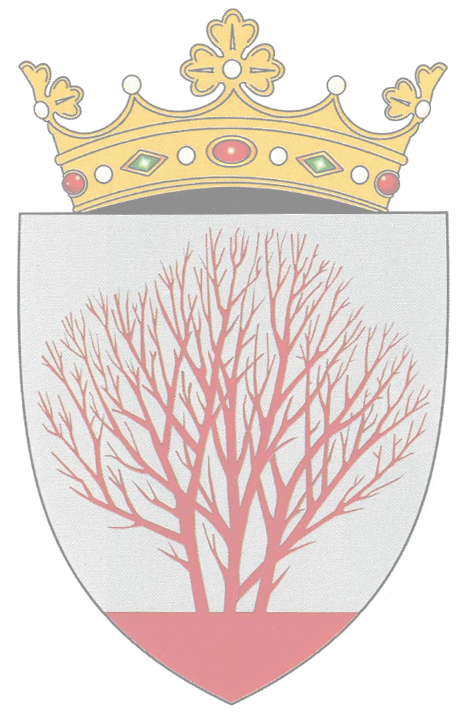                                                                                                        La decizia Consiliului raional	                               nr. _________ din _________          	RAPORT DISPOZIȚIA NR. 119 DIN 22.10.2021“ CU PRIVIRE LA INSTITUIREA GRUPULUI DE LUCRU PRIVIND EXAMINAREA STĂRII TEHNICE A CLĂDIRILOR PUBLICE AFLATE LA BALANȚA CONISIULUI RAIONAL SÎNGEREI ”INTRODUCERE Obiectivul și scopul prezentei Dispoziții este evaluarea și inventarierea clădirilor aflate la balanța Consiliului Raional Sîngerei cu scopul de a crea și actualiza informațiile cu privire la starea tehnică, concomitent se execută colectarea datelor pentru elaborarea planului de acțiuni în domeniul eficienței energetice pe termen lung.Executarea și îndeplinirea prezentei Dispoziții a fost exercitată de grupul în componența:ERIMEI Iulian – Vicepreședintele Raionului , Controlul asupra realizării prezentei Dispoziții.HARABAGIU Ion – Specialist Principal Direcția Agricultură, Cadastru și UrbanismNEGRESCU Iurie – Specialist Superior DEAI , Jurist.BERLODEAN Dragoș – Specialist Superior SAT și EE- DEAI DATE GENERALE                 2.1 Pe perioada lunii Octombrie - Decembrie anul 2021 au fost inspectate/evaluate următoarele clădiri:1. RĂDOAIA 3 (Trei) Construcții                                                             Imobil: Număr Cadastral – 7468117.020.01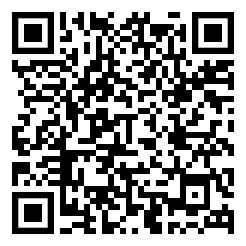 Suprafața: 960.4 m2    Imobil: Număr Cadastral -  7468117.020.02Suprafața: 90.5 m2    Imobil: Număr Cadastral – 7468117.020.03Suprafața: 36.2 m2Proprietarul CONSILIUL RAIONAL SÎNGEREI Temeiul Înscriereii: Legea Republicii Moldova cu privire la proprietatea publică a UAT nr.523-XIV din 16.07.1999Data înregistrării: 31.12.2009Tipul grevării: Contract Temeiul Înscrierii: Contract de comodat Nr.1 din 07.03.2013 (7401/13/12758)Data Înregistrării 09.07.2013 ____________________________________________________________Teren: Număr Cadastral – 7468117.020Suprafața: 0.5416 haProprietar: Administrația publică localăTemeiul Înscrierii: Legea Republicii Moldova cu privire la proprietatea publică a UAT nr.523-XIV din 16.07.1999Data înregistrării: 31.12.2009_________________________________________________________________________2. CS BILICENII VECHI 4 (Patru) Construcții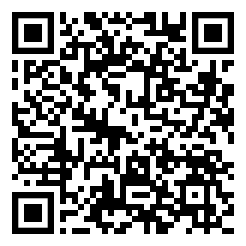     Imobil: Număr Cadastral – 7420121.010.01    Imobil: Număr Cadastral – 7420121.010.02    Imobil: Număr Cadastral – 7420121.010.03    Imobil: Număr Cadastral – 7420121.010.04Tipul grevării: Contract Temeiul Înscrierii Contract de comodat Nr.7 din 08.05.2013 (7401/13/12759)Data înregistrării:09.07.2013 __________________________________________________________Teren: Număr Cadastral 7420121.010Proprietarul: Administrația publică localăTemeiul înscrierii Legea nr. 981-XIV din 11.05.2000Data înregistrării 31.12.2009Cota parte: CONSILIUL RAIONAL SÎNGEREI , Certificat 30913815Temeiul înscrierii: Act de inventarierii nr.7401/09/14946 din 06.08.2009Decizia Consiliului Raional nr. 3/11 din 06.08.2009 (7401/09/14946)Data înregistrării: 31.12.2009                  3.  BILICENII NOI 2 (Două) Construcții 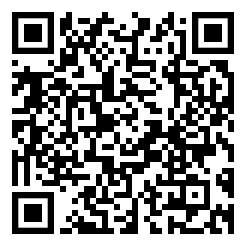                      Imobil: Număr Cadastral – 7417206.175.01                     Suprafață: 396.9 m2                     Imobil: Număr Cadastral – 7417206.175.02                     Suprafața: 30.5 m2                     Temeiul înscrierii Contract de comodat Nr. 21 din 28.05.2012                                                   (7401/12/8939)                     Termenul:10.07.2017 – 10.07.2027                     Data înregistrării: 11.06.2012                      ________________________________________________________________                     Teren: Număr cadastral – 7417206.175                     Modul de folosință – Pentru construcții                     Suprafața – 04943 ha                      Proprietarul – Administrația publică locală                     Temeiul înscrierii Legea nr.981-Xxiv din 11.05.2000                     Data înregistrării 27.11.2002 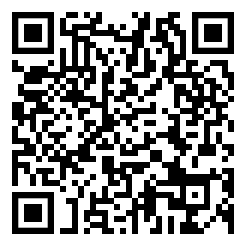                4. COTIUJENII MICI 2 (Două) Construcții                   Imobil: Număr cadastral – 7439116.004.01                   Suprafața 155.6 m2                   Imobil: Număr cadastral – 7439116.004.02	Suprafața – 23.9 m2                         Proprietarul – CONSILIUL RAIONAL SÎNGEREI, Certificat 30913815                   Temeiul înscrierii Act de inventariere din 06.08.2009 (7401/09/14956)                   Data înregistrării 31.12.2009                   Temeiul înscrierii Contract de COMODAT nr. 7401/13/7093 din 04.04.2013                   Termenul: 04.04.2013 – 04.04.2023                   Teren: Număr cadastral – 7439116.004                   Modul de folosință: Pentru construcții                   Suprafața 0.1001 ha                   Proprietarul: Administrația publică locală                   Temeiul înscrierii Legea privind proprietatea publică a UAT nr.523-XIV din 16.07.1999                    Data înregistrării 31.12.2009                5. ALEXEUCA 1 (Una) Construcție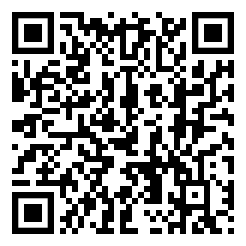                     Imobil: Număr cadastral – 7439117.004.01                    Proprietarul CONSILIUL RAIONAL SÎNGEREI , Certificat 30913815                    Temeiul înscrierii – Act de inventariere nr. 97401/09/14959 din 18.09.2009                    Decizia Consiliului local nr.3/11 din 06.08.2009                     Data înregistrării: 31.12.2009                          Teren: Număr cadastral – 7439117.004                    Modul de folosință: Pentru construcții                    Proprietarul Administrația publică locală                    Temeiul înscrierii Legea Republicii Moldova cu privire la proprietatea publică a UAT nr.523-XIV din 16.07.1999                    Data înregistrării 31.12.2009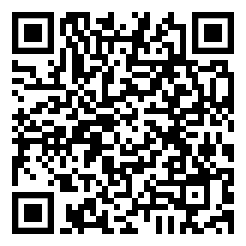                   6. IZVOARE 1 (Una) Construcție                      Imobil: Număr cadastral – 7456107.021.01                      Suprafață: 221.7 m2                      Proprietarul – CONSILIUL RAIONAL SÎNGEREI , Certificat 30913815                      Temeiul înscrierii – Act de inventariere nr.97401/09/149570                      Decizia Consiliului Raional nr.3/11 din 06.08.2009                      Data înregistrării 31.12.2009                       Tipul grevării: Contract                       Temeiul înscrierii – Contract de COMODAT nr.7 din 04.04.2013 (7401/137094)                      Termenul:04.04.2013 – 04.04.2023                      SOLICITANTUL – CENTRU DE SĂNĂTATE DRĂGĂNEȘTI                      Teren: Număr cadastral – 7456107.021                      Modul de folosință: Pentru construcții                        Suprafața – 0.0571 ha                      Proprietarul Administrația publică locală                      Temeiul înscrierii Legea privind proprietatea publică a UAT nr.523-XIV din 16.07.1999                      Data înregistrării 31.12.2009                         7. CHIȘCĂRENI 7 (Șapte)                              Imobil: Număr cadastral – 7424407.041.01                              Suprafața – 514.6 m2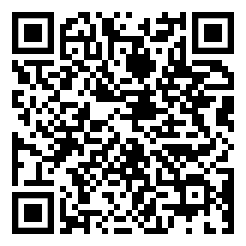                              Imobil: Număr cadastral – 7424407.041.02                             Suprafața – 96.2 m2                             Imobil: Număr cadastral -  7424407.041.03                             Suprafața – 91.6 m2                             Imobil: Număr cadastral -  7424407.041.04                             Suprafața – 85.4 m2                             Imobil: Număr cadastral – 7424407.041.05                             Suprafața – 87.5 m2                             Imobil: Număr cadastral – 7424407.041.06                              Suprafața – 30.5 m2                             Imobil: Număr cadastral – 7424407.041.07                              Suprafața – 33.5 m2                                         Proprietarul: CONSILIUL RAIONAL SÎNGEREI, Certificat 30913815                              Temeiul înscrierii: Act de inventariere nr. f/n din 01.01.2004 (7401/07/3455/01)                              Decizia nr.3/3 din 15.07.2004 (7401/07/3455/01)                             Tipul grevării Gestiune economică                              Solicitantul: SPITALUL RAIONAL SÎNGEREI INSTITUȚIE MEDICO SANITARĂ PUBLICĂ                             DATA ÎNREGISTRĂRII: 29.03.2007                              _______________________________________________________                               Teren: Număr Cadastral – 7424407.041                              Suprafață:0,3611 ha                               Locul amplasării: Separat în 7414407485                              Modul de folosință: Destinație specială                           Proprietarul: Primăria com.Chișcăreni 25.07.2007 , Codul personal 1007601002614                           Tipul înscrierii: Decizia de formare a bunului imobil nr.17 din 26.03.2007 (7401/07/5008/01)                             Data înregistrării: 10.05.2007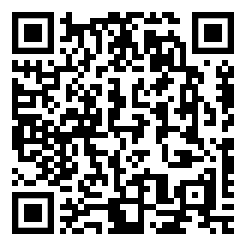                            8. BOCANCEA SCHIT 1 (Una) Construcție                                Imobil: Număr cadastral – 7449108.002.01                               Suprafață: 54.6 m2                               Proprietarul: CONSILIUL RAIONAL SÎNGEREI, Certificat 30913815                               Temeiul înscrierii: Act de inventariere din 06.08.2009 (7401/09/14962)                               Decizia Consiliului Raional nr3/11 din 06.08.2009                               Data înregistrării: 31.12.2009                               Tipul grevării: Arendă                           Temeiul înscrierii: Contract de comodat Nr. 3 din 30.07.2013 (7401/13/15877)                           Termenul: 30.07.2013 – 30.07.2023                           Solicitantul: CENTRU DE SĂNĂTATE FLĂMÎNZENI-COȘCODENI                           ________________________________________________________                           Teren: Număr Cadastral – 7449108.002                           Modul de folosință: Pentru Construcții                           Suprafața: 0.0935 ha                           Proprietarul: PRIMĂRIA COMUNEI DUMBRĂVIȚA, (27.12.2001)Codul personal 1007601002371                           Temeiul înscrierii: Legea privind proprietatea publică a UAT nr. 523-XIV din 16.07.1999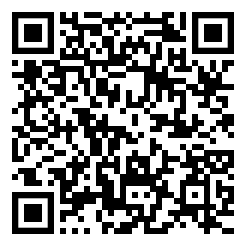                        9. DUMBRĂVIȚA 2 (Două) Construcții                          Imobil: Număr Cadastral – 7449206.010.01                          Suprafața: 298.2 m2                                       Imobil: Număr Cadastral – 7449206.010.02                          Suprafața: 24.5 m2                          Proprietarul: CONSILIUL RAIONAL SÎNGEREI, Certificat 30913815                          Temeiul înscrierii: Act de inventariere nr. (7401/10/14940)                          Decizia Consiliului locl nr.3/11 din 06.08.2009 (7401/09/14940)                          Data înregistrării: 31.12.2009                           Tipul grevării: Arendă                          Temeiul înscrierii: Contract de comodat nr.3 din 30.07.2013 (7401/13/15876)                          Termenul: 30.07.2013 – 30.07.2013                          Solicitantul: CENTRU DE SĂNĂTATE FLĂMÎNZENI-COȘCODENI                          Data înregistrării: 30.08.2013                          _________________________________________________________                          Teren: Număr Cadastral 7449206.010                          Modul de folosință: Pentru Construcții                          Suprafața: 0.2346 ha                          Proprietarul: Administrația publică locală                          Temeiul înscrierii: Legea Republicii Moldova cu privire la proprietatea publică a UAT nr.523-XIV din 16.07.1999                          Data înregistrării: 31.12.2009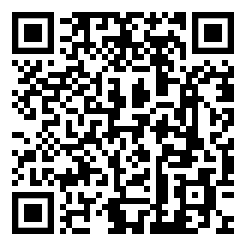                      10. BURSUCENI 1 (Una) Construcție                          Imobil: Număr Cadastral 7422112.004.01                          Suprafață: 124.5 m2                                  Proprietarul: CONSILIUL RAIONAL SÎNGEREI, Certificat 30913815                         Temeiul înscrierii: Act de inventariere nr. 7401/09/14960 din 06.08.2009                         Decizia Consiliului Raional nr.3/11 din 06.08.2009 (7401/09/14960)                         Data înregistrării: 31.12.2009                         Tipul grevării: Arendă                         Temeiul înscrierii: Contract de comodat nr.3 din 30.07.2013 (7401/13/15879)                         Termenul: 30.07.2013 – 30.07.2023                         Solicitantul: CENTRUL DE SĂNĂTATE FLĂMÎNZENI-COȘCODENI                        __________________________________________________________                        Teren: Număr Cadastral – 7422112.004                        Modul de folosință: Pentru construcții                        Suprafața: 0.0655 ha                        Proprietarul: Primăria Bursuceni (25.07.2005) Codul personal 1007601002245                        Temeiul înscrierii: Legea privind proprietate publică a UAT nr.523-XIV din 16.07.1999                        Data înregistrării: 31.12.2009                   11. COȘCODENI 8 (Opt) Construcții                        Imobil: Număr Cadastral – 7436208.017.01                         Suprafața: 381.4 m2                        Imobil: Număr Cadastral – 7436208.017.02                        Suprafața: 317.2 m2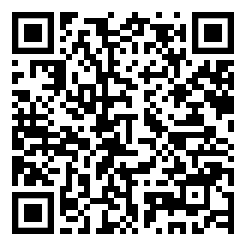                         Imobil: Număr Cadastral – 7436208.017.03                        Suprafața: 135.5 m2                                Imobil: Număr Cadastral – 7436208.017.04                        Suprafața: 242 m2                                Imobil: Număr Cadastral – 7436208.017.05                        Suprafața: 63.7 m2                                Imobil: Număr Cadastral – 7436208.017.06                        Suprafața: 127.3 m2                        Imobil: Număr Cadastral – 7436208.017.08                        Suprafața: 121.6 m2                        Proprietarul: CONSILIUL RAIONAL SÎNGEREI, Certificat 30913815                        Temeiul înscrierii: Act de inventariere nr. (7401/09/14942) din 06.08.2009                        Decizia Consiliului Raional nr.3/11 din 06.08.2009 (7401/09/14942)                       Data înregistrării: 31.12.2009                       Tipul grevării: Arendă                       Temeiul înscrierii: Contract de comodat nr.3 din 30.07.2013 (7401/13/15878)                       Termenul: 30.07.2013 – 30.07.2023                       Solicitantul: CENTRU DE SĂNĂTATE FLĂMÎNZENI-COȘCODENI                       Data înregistrării: 30.08.2013                      ___________________________________________________________                       Teren: Număr Cadastral – 7436208.017                       Modul de folosință: Pentru Construcții                       Suprafața: 1.7148 ha                        Proprietarul: Primăria comunei Coșcodeni (25.07.2005) Codul Personal 1007601002865                       Temeiul înscrierii: Decizia Consiliului local nr 6/12 din 19.12.2018 (7401/19/3758)                       Legea cu privire la proprietatea publică a UAT nr. 523-XIV din 16.07.1999                       Data înregistrării: 31.12.2009                    12. HECIUL VECHI 1 (Una) Construcție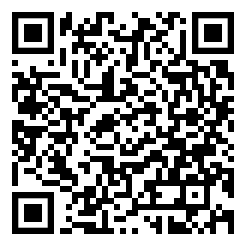                          Imobil: Număr Cadastral – 7411308.303.01                         Suprafața: 110.7 m2                         Proprietarul: CONSILIUL RAIONAL SÎNGEREI                          Temeiul înscrierii: Act de inventariere nr (7401/09/14958) Decizia Consiliului raional Sîngerei                         Tipul Grevării: Locațiune                          Temeiul înscrierii: Contract de comodat Nr.121 din 06.09.2017 (7401/17/23536)                         Termenul: 06.09.2017 – 06.09.2027                         Solicitantul: “ CENTRU DE SĂNĂTATE BIRUINȚA “                         Data Înregistrării: 07.11.2017                        __________________________________________________________                         Teren: Număr Cadastral – 7411308.303                          Modul de folosință: Pentru construcții                         Suprafața: 0.0493 ha                         Proprietarul: Administrația publică locală                         Temeiul înscrierii: Legea privind proprietatea publică locală a UAT nr.523-XIV din 16.07.1999 (7401/09/14958)                         Data înregistrării: 31.12.2009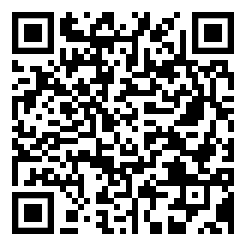                      13. GRIGOREȘTI 2 (Două) Construcții                          Imobil: Număr Cadastral – 7411303.204.01                           Suprafață: 72.9 m2                               Imobil: Număr Cadastral – 7411303.204.02                          Suprafața: 15.8 m2                          Proprietarul: CONSILIUL RAIONAL SÎNGEREI, Certificat 30913815                          Temeiul înscrierii: Act de inventariere nr. (7401/09/14963) Decizia Consiliului Raional Sîngerei nr.3/11 din 06.08.2009 (7401/09/14963)                          Data înregistrării: 31.12.2009                          Tipul grevării: Locațiune                           Temeiul înscrierii: Contract de comodat nr.121 din 06.09.2017 (7401/17/23534)                          Termenul: 06.09.2017 – 06.09.2027                           Solicitantul:  CENTRU DE SĂNĂTATE BIRUINȚA                          Data înregistrării: 07.11.2017                         _________________________________________________________                           Teren: Număr Cadastral – 7411303.204                            Suprafața: 0.0714 ha                            Modul de folosință: Pentru construcții                           Proprietarul: Administrația publică locală                           Temeiul înscrierii: Legea nr.981-XIV din 11.05.2000                           Data înregistrării: 03.07.2002                            Tipul grevării: Contract                           Temeiul înscrierii: Contract de comodat nr.6 din 02.12.2013 (7401/13/23056)                           Solicitantul: CENTRU DE SĂNĂTATE BIRUINȚA                           Data înregistrării: 12.12.2013                     14. or. BIRUINȚA 2 (Două) Construcții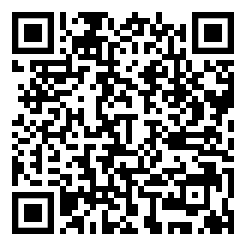                         Imobil: Număr Cadastral – 7402106.269.01                        Suprafața: 526.0 m2                                Imobil: Număr Cadastral – 7402106.269.02                        Modul de folosință: Garaj                        Suprafața: 79.5 m2                                Proprietarul: CONSILIUL RAIONAL SÎNGEREI, Certificat 30913815                        Temeiul înscrierii: Act de inventariere nr. 7401/09/14944                        Decizia Consiliului Raional Sîngerei nr.3/11 din 06.08.2009 (7401/09/14944)                        Data înregistrării: 31.12.2009                        Tipul grevării: Locațiune                        Obiectul grevării: Bunul Imobil – 7402106.269.01 = 395,3 m2                                                                         7402106.269.02                       Temeiul înscrierii: Contract de comodat nr.121 din 06.09.2017 (7401/17/23532)                        Termenul: 06.09.2017 – 06.09.2027                       Solicitantul: CENTRU DE SĂNĂTATE BIRUINȚA                       Data înregistrării: 07.11.2017                     ___________________________________________________________                       Obiectul grevării: Bunul imobil - 7402106.269.01                       Temeiul înscrierii: Contract de comodat nr.121 din 07.09.2017 (7401/19/1471)                       Termenul: 07.09.2017 – 07.09.2046                       Solicitantul: Instituția Medico-Sanitară Publică CENTRU NAȚIONAL DE ASISTENȚĂ MEDICALĂ URGENTĂ PRESPITALICEASCĂ                        Sediu: Chișinău Centru, mun. Chișinău, Constantin Vîrnav nr.16                       În comodat: 130,7 m2                        Data înregistrării: 26.02.2019                     ___________________________________________________________                      Teren: Număr Cadastral – 7402106.269                      Adresa r-nul Sîngerei,or. Biruința str. Independenței                       Modul de folosință: Pentru construcții                      Suprafața: 0.4937 ha                      Proprietarul: Orașul Biruința, raionul Sîngerei                      Temeiul înscrierii: Legea privind proprietatea publică a UAT nr.523-XIV din 16.07.1999                      Data înregistrarii: 31.12.2009                      Temeiul înscrierii: Contract de comodat Nr.121 din 06.09.2017 (7401/17/23532)                      Termenul: 31.01.2013 – 31.01.2027                     Solicitantul: CENTRU DE SĂNĂTATE BIRUINȚA                      Data înregistrării: 09.04.2013                    Bunul Imobil: Construcție                    Număr cadastral: 7402103.075.01                    Suprafața: 484,4 m2                           Proprietarul: CONSILIUL RAIONAL SÎNGEREI, Certificat 30913815                    Temeiul înscrierii: Act de inventariere nr. (7401/09/14945) din 06.08.2009               Decizia Consiliului Raional nr.3/11 din 06.08.2009                     Data înregistrării: 31.12.2009                       Drepturi înregistrate:                    Tipul grevării: Contract                    Temeiul înscrierii: Contract de comodat nr.2 din 23.07.2012 (7401/12/13804)                    Solicitantul: CENTRU DE SĂNĂTATE BIRUINȚA                     ____________________________________________________________                    Teren: Număr Cadastral – 7402103.075                    Modul de folosință: Pentru Construcții                    Suprafață: 0.0485 ha                    Proprietarul: Orașul Biruința, raionul Sîngerei.                     Temeiul înscrierii: Legea nr. 523-XIV din 16.07.1999                    Data înregistrării: 31.12.2009______________________________________________________________________               15.  com. CUBOLTA 3 (Trei) Construcții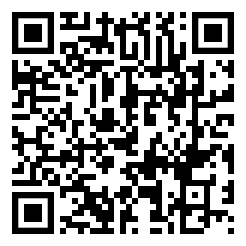                      Imobil: Număr Cadastral – 7442126.029.01                     Suprafață: 319.0 m2                             Imobil: Număr Cadastral -  7442126.029.02                     Suprafață: 25.7 m2                     Modul de folosință: Garaj                     Imobil: Număr Cadastral – 7442126.029.03                      Suprafața: 28.0 m2                     Proprietarul: CONSILIUL RAIONAL SÎNGEREI , Certificat 30913815                     Temeiul înscrierii  Act de inventariere nr. din 18.09.2009 (7401/09/14947)                     Act de inventariere a clădirilor nr. f/n din 18.08.2011 (7401/11/13846)                      Decizia Consiliului raional nr. 6/15 din 18.08.2011 (7401/11/13846)                     Tipul grevării: Locațiune                      Temeiul înscrierii: Contract de comodat nr.65 din 01.09.2015 (7401/16/14085)                     Termenul: 01.09.2015 – 01.09.2025                     Solicitantul: Instituția Medico-Sanitară Publică CENTRU DE SĂNĂTATE CUBOLTA                      Data înregistrării: 01.09.2016                     ___________________________________________________________                     Teren: Număr Cadastral – 7442126.029                     Modul de folosință: Pentru construcții                     Suprafața: 0.1571 ha                      Proprietarul: com. Cubolta, r. Sîngerei                     Temeiul înscrierii: Act de constatare pe teren la modificarea planului cadastral nr. f/n din 02.02.2011 (7401/11/13846)Decizia Consiliului local nr.4/2 din 08.12.2020 (7401/21/2821)Legea Republicii Moldova cu privire la proprietatea publică a UAT nr.523-XIV din 16.07.1999                     Data înregistrării: 31.12.2009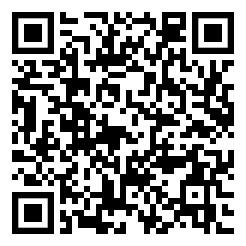                16. OCTEABRISCOE 1 (Una) Construcție                    Imobil: Număr Cadastral – 7473105.088.01                    Suprafața: 203.3 m2                           Proprietarul: CONSILIUL RAIONAL SÎNGEREI , Certificat 30913815                    Temeiul înscrierii: Act de inventariere din 06.08.2009 (7401/09/14955)Decizia Consiliului Raional nr. 3/11 din 06.08.2009 (7401/09/14955)                    Data înregistrării: 31.12.2009                    Tipul grevării: Locațiune                     Temeiul înscrierii: Contract de comodat nr.123 din 27.06.2017 (7401/18/1886)                    Termenul: 27.06.2017 – 27.06.2027                     Solicitantul: Instituția Medico-Sanitară publică CENTRU DE SĂNĂTATE BILICENII VECHI                   ____________________________________________________________                    Teren: Număr Cadastral – 7473105.088                     Suprafața: 0.0204 ha                     Modul de folosință: Pentru construcții                    Proprietarul: Primăria comunei Țambula                    Temeiul înscrierii: Legea privind proprietatea publică a UAT nr.523-XIV din 16.07.199                    Data înregistrării: 31.12.2009              17. VRĂNEȘTI 1 (Una) Construcție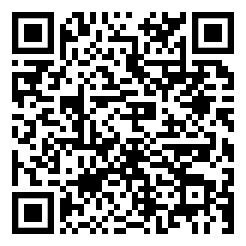                    Imobil: Număr Cadastral – 7401409.094.01                   Suprafața: 137.2 m2                    Proprietarul: CONSILIUL RAIONAL SÎNGEREI, Certificat 30913815                   Temeiul înscrierii: Act de inventariere nr (7401/09/14950) din 06.08.2009                   Decizia Consiliului Raional nr.3/11 din 06.08.2009 (7401/09/149500                   Data înregistrarii: 31.12.2009                   Tipul grevării: Contract                   Temeiul înscrierii: Contract de comodat nr.21 din 28.05.2012 (7401/12/8935)                   Contract de comodat nr.5 din 10.07.2017 (7401/17/25685)                   Termenul: 11.06.2012 – 11.06.2017                    Solicitantul: Instituția Medico-Sanitară Publică CENTRU DE SĂNĂTATE SÎNGEREI                   Data înregistrării: 03.01.2018                   ____________________________________________________________
                   Teren: Număr Cadastral – 7401409.094                   Suprafața: 0.1527 ha                   Modul de folosință: Pentru Construcții                   Proprietarul: Administrația Publică Locală                   Temeiul înscrierii: Legea nr.981-XIV din 11.05.2000                   Data înregistrării: 21.01.2002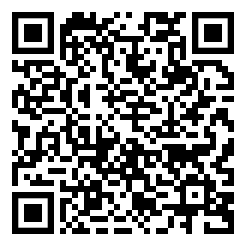              18. ȚAMBULA 1 (Una) Construcție                  Imobil: Număr Cadastral – 7473114.146.01                  Suprafața: 55.3 m2                  Proprietarul: CONSILIUL RAIONAL SÎNGEREI, Certificat 30913815                  Temeiul înscrierii: Act de inventariere nr. (7401/09/14953)                  Decizia Consiliului Raional nr.3/11 din 06.08.2009 (7401/09/149530                  Data înregistrării: 31.12.2009                  Tipul grevării: Contract                  Temeiul înscrierii: Contract de comodat nr.7 din 08.05.2013 (7401/13/12760)                  Termenul: 08.05.2013 –                   Solicitantul: Instituția Medico-Sanitară Publică CENTRU DE SĂNĂTATE BILICENII VECHI                   _____________________________________________________________                  Teren: Număr Cadastral – 7473114.146                  Modul de folosință: Pentru construcții                  Suprafața: 0.0389 ha                  Proprietarul: Administrația publică locală                  Temeiul înscrierii: Legea nr.981-XIV din 11.05.2000                  Data înregistrării: 16.05.2003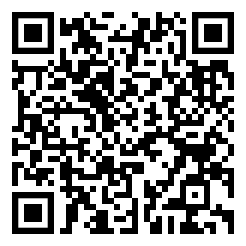             19. GRIGOROVCA 2 (Două) Construcții                  Imobil: Număr Cadastral – 7429310.156.01                  Suprafața: 90.1 m2                  Imobil: Număr Cadastral – 7429310.156.02                  Suprafața: 5.6 m2                        Proprietarul: CONSILIUL RAIONAL SÎNGEREI, Certificat 30913815                  Temeiul înscrierii: Act de inventariere nr.97401/09/14952)                  Decizia Consiliului Raional nr.3/11 din 06.08.2009 (7401/09/14952)                  Data înregistrării:31.12.2009                  Tipul grevării: Contract                  Bunul Imobil: 7429310.156.01                  Temeiul înscrierii: Contract de comodat nr.39 din 28.11.2013 (7401/13/21998)                  Termenul: 28.11.2013                  Solicitantul: Instituția Medico-Sanitară Publică CENTRU DE SĂNĂTATE SÎNGEREI                  Data înregistrării: 29.11.2013                  _____________________________________________________________                  Teren: Număr Cadastral – 7429310.156                   Locul amplasării: Fostul - 7429300.001                  Modul de folosință: Pentru Construcții                  Suprafața: 0.0645 ha                  Proprietarul: Com, Grigorăuca (25.07.2007)                  Temeiul înscrierii: Act de constatare nr. f/n din 10.11.2016 (7401/16/20050)                  Legea nr.981-XIV din 11.05.2000                  Data înregistrării: 06.12.2006            20. SACAROVCA 2 (Două) Construcții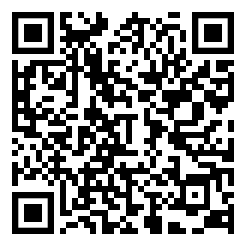                  Imobil: Număr Cadastral – 7446207.014.01                 Suprafață: 85.0 m2                 Modul de folosință: Casă de locuit individuală                 Imobil: Număr Cadastral – 7446207.014.05                 Modul de folosință: Construcție accesorie                 Suprafața: 30.3 m2                       Proprietarul: CONSILIUL RAIONAL SÎNGEREI , Certificat 30913815                 Temeiul înscrierii: Contract de vînzare/cumpărare nr.725 din 30.01.2012 (7401/12/3887)                 Data înregistrării: 20.03.2012                 Tipul grevării: Contract                 Temeiul înscrierii: Contract de comodat nr.5 din 08.04.2013 (7401/13/7091)                 Termenul: 08.04.2013 – 08.04.2023                 Titularul grevării: CENTRU DE SĂNĂTATE DRĂGĂNEȘTI                 Data înregistrării: 17.04.2013                 _____________________________________________________________                 Teren: Număr Cadastral – 7446207.014                 Modul de folosință: Pentru construcții                 Suprafața: 0.2502 ha = Cotă parte 1/2                 Proprietarul: CONSILIUL RAIONAL SÎNGEREI , Certificat 30913815                 Temeiul înscrierii: Contract de vînzare/cumpărare nr.725 din 30.01.2012 (7401/12/3887)                 Data înregistrării: 20.03.2012           21. RĂZĂLĂI 14 (Paisprezece) Construcții                 Imobil: Număr Cadastral – 7460303.205.01                 Suprafața: 788.1 m2                      Imobil: Număr Cadastral - 7460303.205.03                  Suprafața: 434.3 m2                        Imobil: Număr Cadastral - 7460303.205.04                 Suprafața: 434.5 m2                 Imobil: Număr Cadastral - 7460303.205.05                 Suprafața: 582.2 m2                 Imobil: Număr Cadastral - 7460303.205.06                 Suprafața: 203.4 m2                       Imobil: Număr Cadastral - 7460303.205.07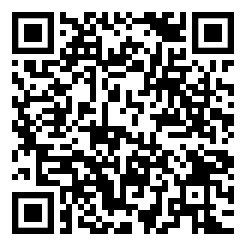                  Suprafața: 247.1 m2                 Imobil: Număr Cadastral - 7460303.205.09                 Suprafața: 25.2 m2                  Imobil: Număr Cadastral - 7460303.205.10                 Suprafața: 70.7 m2                       Imobil: Număr Cadastral - 7460303.205.11                 Suprafața: 61.9 m2 – Depozit                 Imobil: Număr Cadastral - 7460303.205.12                 Suprafață: 50.0 m2 – Depozit                 Imobil: Număr Cadastral - 7460303.205.13                 Suprafața: 71.4 m2 – Depozit                 Imobil: Număr Cadastral - 7460303.205.14                 Suprafața: 184.9 m2                 Imobil: Număr Cadastral - 7460303.205.15                 Suprafața:157.4 m2                 Imobil: Număr Cadastral - 7460303.205.16                 Suprafața: 114.1 m2                       Proprietarul: CONSILIUL RAIONAL SÎNGEREI, Certificat 30913815                 Temeiul înscrierii: Act de inventariere nr. din 06.08.2009 (7401/10/6891)                 Decizia Consiliului local nr.3/11 din 06.08.2009 (7401/10/6891)                 Data înregistrării: 25.06.2010                 Tipul grevării: Gestiune economică                 Temeiul înscrierii: Act de inventariere din 06.08.2009 (7401/10/6891)                 Decizia Consiliului local nr.3/11 din 06.08.2009 (7401/10/6891)                 Termenul:                 Solicitantul: DIRECȚIA DE ÎNVĂȚĂMÎNT TINERET ȘI SPORT , SÎNGEREI                 Data înregistrării: 25.06.2010                 _____________________________________________________________                Teren: Număr Cadastral – 7460303.205                Modul de folosință: Pentru construcții                Suprafața: 2.1662 ha                 Proprietarul: Administrația publică locală                Temeiul înscrierii: Legea nr.981-XIV din 11.05.2000                Data înregistrarii: 02.02.2007           22. Or. SÎNGEREI14 (Paisprezece) Construcții Spitalul Raional                Imobil: Număr Cadastral – 7401502.203.01                Suprafața: 1483.0 m2                      Imobil: Număr Cadastral – 7401502.203.02                Suprafața: 372.8 m2                       Imobil: Număr Cadastral – 7401502.203.03                Suprafața: 822.3 m2                      Imobil: Număr Cadastral – 7401502.203.04                Suprafața: 58.9 m2                      Imobil: Număr Cadastral – 7401502.203.05                Suprafața: 310.8 m2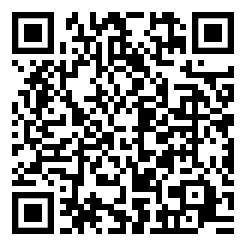                       Imobil: Număr Cadastral – 7401502.203.07                Suprafața: 650 m2                      Imobil: Număr Cadastral – 7401502.203.11                Suprafața: 68.5 m2                      Imobil: Număr Cadastral – 7401502.203.12                Suprafața: 45.2 m2                      Imobil: Număr Cadastral – 7401502.203.13                Suprafața: 77.9 m2                      Imobil: Număr Cadastral – 7401502.203.15                Suprafața: 631.7 m2                      Imobil: Număr Cadastral – 7401502.203.16                Suprafața: 737.2 m2                      Imobil: Număr Cadastral – 7401502.203.18                Suprafața: 18.5 m2                 Imobil: Număr Cadastral – 7401502.203.23                Suprafața: 959.4 m2                      Imobil: Număr Cadastral – 7401502.203.24                 Suprafața: 87.6 m2                Proprietarul: CONSILIUL RAIONAL SÎNGEREI , Certificat 30913815                Temeiul înscrierii: Act de inventariere a clădirilor, proprietate a Consiliului   Raional Sîngerei, situația la 2009 nr (7401/10/5757)                Decizia Consiliului local nr.3/11 din 06.08.2009 (7401/10/5757)                Data înregistrării: 25.05.2010                Tipul grevării: Folosință                Obiectul grevării: Bunul imobil: 7401502.203.01                Temeiul înscrierii: Contract de comodat nr.6/21 din 05.08.2021 (7401/21/13844)                Termenul: 05.08.2021 – 05.08.2031                Solicitantul: Instituția Medico-Sanitar Publică CENTRU NAȚIONAL DE  ASISTENȚA MEDICALĂ URGENȚĂ PRESPITALICEASCĂ                Sediu: CHIȘINĂU CENTRU , mun. Chișinău, Constantin Vîrnav nr.16                În comodat: suprafața de 454,64 m2                Data înregistrării: 14.09.2021                ______________________________________________________________               Teren: Număr Cadastral -7401502.203               Suprafața: 10.7113 ha                Proprietarul: Administrația publică locală               Modul de folosință: Destinația specială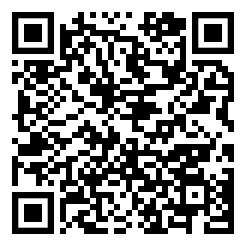                CENTRU DE CREAȚIE (Sîngerei)               Imobil: Număr Cadastral – 7401519.033.01               Suprafața: 245.9 m2                 Proprietarul: CONSIULIUL RAIONAL SÎNGEREI , Certificat 30913815               Temeiul înscrierii: Act de inventariere nr. (7401/10/6888)               Decizia Consiliul local nr.3/11 din 06.08.2009               Data înregistrării: 25.06.2010               Tipul grevării: Gestiune economică               Temeiul înscrierii: Act de inventariere nr. din 06.08.2009 (7401/10/6888)               Decizia Consiliul local nr.3/11 din 06.08.2009               Solicitantul: DIRECȚIA DE ÎNVĂȚAMÎNT TINERET ȘI SPORT, SÎNGEREI               Data înregistrării: 25.06.2010              _______________________________________________________________               Teren: Număr Cadastral – 7401519.033               Suprafața: 0.0977 ha                Modul de folosință: Pentru Construcții 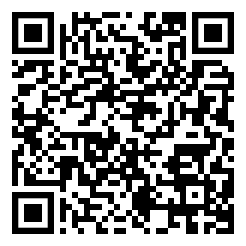              SÎNGEREI IMSP CS 1 (Una) Construcție             Imobil: Număr Cadastral – 7401509.067.01              Suprafața: 676.7 m2              Proprietarul: CONSILIUL RAIONAL SÎNGEREI, Certificat 30913815             Temeiul înscrierii: Act de inventariere din 06.08.2009 (7401/12/7151)             Decizia consiliului Raional nr.3/11 din 06.08.2009 (7401/12/7151)             Data înregistrării: 11.05.2012             Tipul grevării: Contract              Temeiul înscrierii: Contract de comodat nr.5 din 10.07.2017 (7401/17/25683)             Termenul: 10.07.2017 – 10.07.2027             Solicitantul: Instituția Medico – Sanitară Publică, CENTRU DE SĂNĂTATE SÎNGEREI             Data înregistrării: 03.01.2018              _______________________________________________________________             Teren: Număr Cadastral – 7401509.067              Suprafața: 0.068 ha              Proprietarul: Administrația publică locală             Temeiul înscrierii: Legea nr.523-XIV din 16.07.1999             Data înregistrării: 11.05.2012            CASA RAIONALĂ DE CULTURĂ 1 (Una) Construcție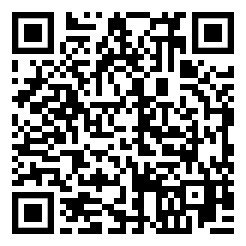             Imobil: Număr Cadastral – 7401515.116.01            Suprafața: 1040.6 m2             Proprietarul: CONSILIUL RAIONAL SÎNGEREI, Certificat 30913815            Temeiul înscrierii: Proces verbal al ședinței extraordinare a consiliului orășănesc nr. 10 din 23.12.2004 (7401/09/8977)            Data înregistrării: 20.08.2009            Tipul grevării: Gestiune Economică            Temeiul înscrierii: Act de predare – primire din 28.01.2005 (7401/09/8977)            Solicitantul: SECȚIA CULTURĂ A CONSILIULUI RAIONAL SÎNGEREI            Data înregistrării: 20.08.2009 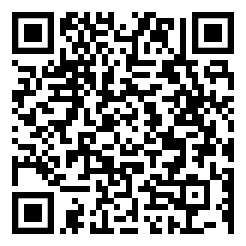            23. CHIRILENI 1 (Una) Construcție                 Imobil: Număr Cadastral -  7446204.018.01                 Suprafața: 201.5 m2                        Proprietarul: CONSILIUL RAIONAL SÎNGEREI , Certificat 30913815                 Temeiul înscrierii: Decizia Consiliului Raional nr.3/11 din 06.08.2009 (7401/09/14948)                 Data înregistrării: 31.12.2009                Tipul grevării: Contract                Temeiul înscrierii: Contract de comodat Nr.7 din 04.04.2013 (7401/12/9209)                Termenul: 04.04.2012 – 04.04.2023                Solicitantul: CENTRU DE SĂNĂTATE DRĂGĂNEȘTI                 Data înregistrării: 17.04.2013                _________________________________________________________________                Teren: Număr Cadastral – 7446204.018                Suprafața: 0.0717 ha                 Proprietarul: Administrația publică locală                Temeiul înscrierii: Legea privind proprietatea publică a UAT nr.523-XIV din 16.07.199                Data înregistrării: 31.12.2009           24. PEPENI 4 (Patru) Construcții                             LICEUL ALEXANDRU AGAPI               Imobil: Număr Cadastral – 7460301.025.01 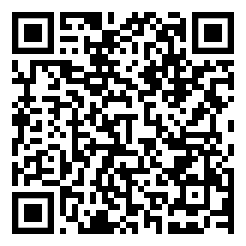                Suprafața: 3594.7 m2                    Imobil: Număr Cadastral – 7460301.025.02               Suprafața: 316.0 m2                Imobil: Număr Cadastral – 7460301.025.03               Suprafața: 30.m2                    Imobil: Număr Cadastral – 7460301.025.04                Suprafața: 30.0 m2                   Proprietarul: CONSILIUL RAIONAL SÎNGEREI , Certificat 30913815               Temeiul înscrierii: Act de inventariere nr. din 06.08.2010 (7401/10/6890)               Decizia Consiliului local nr.3/11 din 06.08.2010 (7401/10/6890)               Data înregistrării: 25.06.2010                Tipul grevării: Gestiune Economică               Temeiul înscrierii: Act de invenatriere din 06.08.2009 (7401/10/6890)               Decizia Consiliului local. Nr 3/11 din 06.08.2009 (7401/10/6890)               Solicitantul: DIRECȚIA DE ÎNVĂȚĂMÎNT TINERET ȘI SPORT , SÎNGEREI               Data înregistrării: 25.06.2010                 _________________________________________________________________               Teren: Număr Cadastral – 7460301.025               Modul de folosință: Pentru construcții               Suprafața: 2.4064 ha               Proprietarul: Înregistrarea dreptului nu a fost solicitată               PEPENI 3 (Trei) Construcții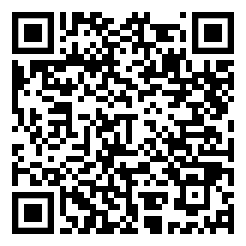                             IMSPCS PEPENI             Imobil: Număr Cadastral – 7460303.382.01              Suprafața: 969.7 m2                   Imobil: Numar Cadastral – 7460303.382.02             Suprafața: 80.5 m2              Proprietarul: CONSILIUL RAIONAL SÎNGEREI , Certificat 30913815             Temeiul înscrierii: Act de inventariere nr (7401/09/149430             Decizia Consiliului raional nr.3/11 din 06.08.2009 97401/14/994)             Data înregistrării: 31.12.2009             __________________________________________________________________              Tipul grevării: Folosință             Obiectul grevării: 7460303.382.01              Temeiul înscrierii: Contract de comodat nr. 1/22 din 05.04.2021 97401/21/13847)             Termenul: 05.04.2021 – 05.04.2031             În comodat: 131,2 m2              Solicitantul: Instituția Medico-Sanitară Publică CENTRU NAȚIONAL DE ASISTENȚĂ MEDICALĂ URGENTĂ PRESPITALICEASCĂ              Data înregistrării: 14.09.2021             __________________________________________________________________             Tipul grevării: Folosință             Obiectul grevării: 7460303.382.02             Temeiul înscrierii: Contract de comodat nr. 1/22 din 05.04.2021 (97401/21/13847)             Termenul: 05.04.2021 – 05.04.2031             Solicitantul: Instituția Medico-Sanitară Publică CENTRU NAȚIONAL DE ASISTENȚĂ MEDICALĂ URGENTĂ PRESPITALICEASCĂ             Data înregistrării: 14.09.2021             __________________________________________________________________             Teren: Număr Cadastral – 7460303.382              Modul de folosință: Pentru construcții             Suprafața: 2.1529 ha              Proprietarul: Administrația publică locală             Temeiul înscrierii: Decizia cu privire la formarea prin separare nr. f/n din 01.09.2014 97401/14/26059), Legea UAT  nr.523-XIV din 16.07.1999             Data înregistrării: 31.12.2009      25. DRĂGĂNEȘTI 12 (Dousprezece) Construcții            Imobil: Număr Cadastral – 7446229.008.01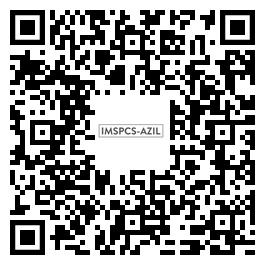             Suprafața: 435.1 m2            Imobil: Număr Cadastral – 7446229.008.02            Suprafața: 302.7 m2                  Imobil: Număr Cadastral – 7446229.008.03            Suprafața: 95.8 m2             Imobil: Număr Cadastral – 7446229.008.04            Suprafața: 152.5 m2                 Imobil: Număr Cadastral – 7446229.008.05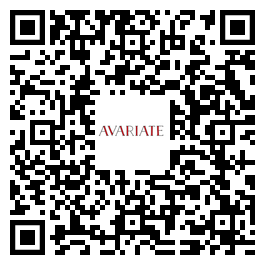             Suprafața: 141.6 m2                  Imobil: Număr Cadastral – 7446229.008.06            Suprafața: 150.1 m2                 Imobil: Număr Cadastral – 7446229.008.07            Suprafața: 235.9 m2                 Imobil: Număr Cadastral – 7446229.008.08            Suprafața: 295.2 m2                 Imobil: Număr Cadastral – 7446229.008.09            Suprafața: 252.8 m2                 Imobil: Număr Cadastral – 7446229.008.10            Suprafața: 112.8 m2                  Imobil: Număr Cadastral – 7446229.008.11            Suprafața: 193.3 m2                Imobil: Număr Cadastral – 7446229.008.12            Suprafața: 45.1 m2            Proprietarul: CONSILIUL RAIONAL SÎNGEREI , Certificat 30913815           Temeiul înscrierii: Act de inventariere din 18.09.2009 (7401/10/14941)           Decizia Consiliului local nr.3/11 din 06.08.2009 (97401/10/14941)           Data înregistrării: 31.12.2009___________________________________________________________________  Tipul grevării: Contract  Obiectul grevării: 7446229.008.01                             7446229.008.02                             7446229.008.03                             7446229.008.04                             7446229.008.05                             7446229.008.06          Temeiul înscrierii: Contract de comodat nr.7 din 04.04.2013 (7401/13/7090)                             Acord adițional nr.1 din 22.03.2018 (7401/19/1465)          Termenul: 04.04.2013 – 04.04.2048           Solicitantul: CENTRU DE SĂNĂTATE DRĂGĂNEȘTI           Data înregistrării: 17.04.2013          ____________________________________________________________________          Tipul grevării: Contract          Obiectul grevării: 7446229.008.01          Temeiul înscrierii: Contract de subcomodat nr. 4/18 din 17.04.2018 (7401/19/1468)          Termenul: 01.12.2014 – 01.12.2043           Solicitantul: Instituția Medico – Sanitară publică CENTRU NAȚIONAL DE ASISTENȚĂ MEDICALĂ URGENTĂ PRESPITALICEASCĂ          Însemnări: SUBCOMODAT , 49.8 m2             Data înregitrării: 15.04.2015          ____________________________________________________________________          Tipul grevării: COMODAT          Obiectul grevării: 7446229.008.01          Temeiul înscrierii: Contract de subcomodat nr. 4/18 din 17.04.2018 (97401/19/1468)          Termenul: 17.04.2018 – 17.04.2047          Solicitantul: Instituția Medico – Sanitară publică CENTRU NAȚIONAL DE ASISTENȚĂ MEDICALĂ URGENTĂ PRESPITALICEASCĂ          Însemnări: în comodat 39.1 m2           Data înregistrării: 26.02.2019___________________________________________________________________Teren: Număr Cadastral - 7446229.008 Suprafața: 2.3233 ha Proprietarul: Administrația publică localăTemeiul înscrierii: Legea R.M a UAT nr.523-XIV din 16.07.1999Data înregistrării: 31.12.2009     26. BĂLĂȘEȘTI 1 ( Una ) Construcție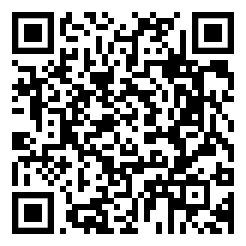           Imobil: Număr Cadastral – 7416106.017.01           Suprafața: 194.7 m2               Proprietarul: CONSILIUL RAIONAL SÎNGEREI, Certificat 30913815          Temeiul înscrierii: Act de inventariere din 06.08.2009 (7401/09/14954)          Decizia Consiliului Raioanal nr.3/11 din 06.08.2009 (7401/09/14954)          Data înregistrării: 31.12.2009          Tipul grevării: Contract           Temeiul înscrierii: Contract de comodat nr.21 din 28.05.2012 (97401/12/9211)          Termenul: 28.05.2012 – 28.05.2017           Solicitantul: Instituția Medico – Sanitară Publică CENTRU DE SĂNĂTATE SÎNGEREI           Teren: Număr Cadastral – 7416106.017          Suprafața: 0.0816 ha           Proprietarul: Administrația publică locală          Temeiul înscrierii: Legea a UAT nr.523-XIV din 16.07.1999          Data înregistrării: 31.12.20093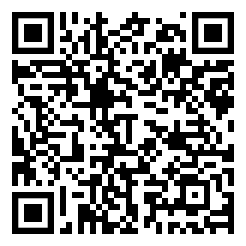   27. MIHAILOVCA 1 (Una) Încăpere        Imobil: Număr Cadastral – 7458205.038.02.001        Proprietarul: CONSILIUL RAIONAL SÎNGEREI , (28.12.2006) , Codul personal 1007601009369        Temeiul înscrierii: Contract nr.37 din 24.04.2015 (97401/15/10498)        Data înregistrării: 07.08.2015        Tipul grevării: Comodat         Temeiul înscrierii: Contract de comodat nr.66/4 din 02.11.2015 (7401/17/2485)        Termenul: 02.11.2015 – 01.11.2025         Solicitantul: IMSP CENTRU DE SĂNĂTATE COPĂCENI        Data înregistrării: 27.02.2017 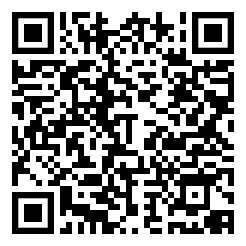 28.  SLOVEANCA 1 (Una) Construcție        Imobil: Număr Cadastral – 7460207.005.01        Suprafața: 125.2 m2        Proprietarul: CONSILIUL RAIONAL SÎNGEREI , Certificat 30913815        Temeiul înscrierii: Act de inventariere din 06.08.2009 (7401/09/14951)         Decizia Consiliului Raional nr.3/11 din 06.08.2009 (7401/09/14951)        Data înregistrării: 31.12.2009 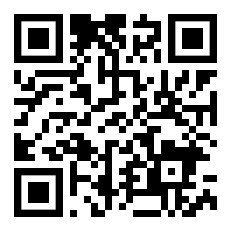       Or. SÎNGEREI STOMATOLOGIE            Imobil:  Număr Cadastral – 7401509.068.01           Suprafața: 376.8 m2                Proprietarul: CONSILIUL RAIONAL SÎNGEREI, Certificat 30913815           Temeiul înscrierii: Act de inventariere din 06.08.2009 (7401/12/7150)           Decizia Consiliului Raional nr.3/11 din 06.08.2009 97401/12/7150)           Data înregistrării: 11.05.2012            Tipul grevării: Contract            Temeiul înscrierii: Contract de comodat nr.3/21 din 01.06.2021 (7401/21/10244)           Termenul: 01.06.2021            Solicitantul: DIRECȚIA ASISTENȚĂ SOCIALĂ ȘI PROTECȚIE A FAMILIEI SÎNGEREI           ___________________________________________________________________            Teren: Număr Cadastral – 7401509.068             Suprafața: 0.0377 ha             Proprietarul: Administrația publică locală            Temeiul înscrii: Legea nr.523-XIV din 16.07.1999            Data înregistrării: 21.05.2012 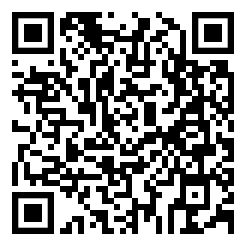             Or. SÎNGEREI SERVICIU DE ARHIVĂ 1 Încăpere            Imobil: Număr Cadastral - 7401512.211.01.003            Suprafața: 179.3 m             Proprietar: SERVICIUL DE ARHIVĂ a raionului Sîngerei            Temeiul Înscrierii: 29.08.2008 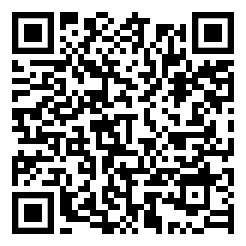             Or. SÎNGEREI ȘCOALA SPORT             Imobil: Număr Cadastral – 7401514.069.01.001            Suprafața: 321.9 m2            Proprietarul: CONSILIUL RAIONAL SÎNGEREI, Certificat 30913815            Temeiul înscrierii: Act de primire-predare nr f/n din 22.05.2013 (7401/13/13573)            Data Înregistrării: 26.09.2013            Or. SÎNGEREI , CONSILIUL RAIONAL SÎNGEREI 1 (Una) Construcție            Imobil: Număr Cadastral – 7401515.120.01             Suprafața: 567.7 m2            Proprietarul: CONSILIUL RAIONAL SÎNGEREI , Certificat 30913815            Temeiul înscrierii: Act de inventariere a clădirilor , proprietatea a Consiliului raional    Sîngerei situația la 2009 nr din 06.08.2009 (7401/10/5756)             Data înregistrării: 25.05.2010              __________________________________________________________________            Teren: Număr Cadastral 7401515.120            Suprafața 0.053 ha             Or. SÎNGEREI LICEUL TEORETIC M. EMINESCU 3 ( Trei) Construcții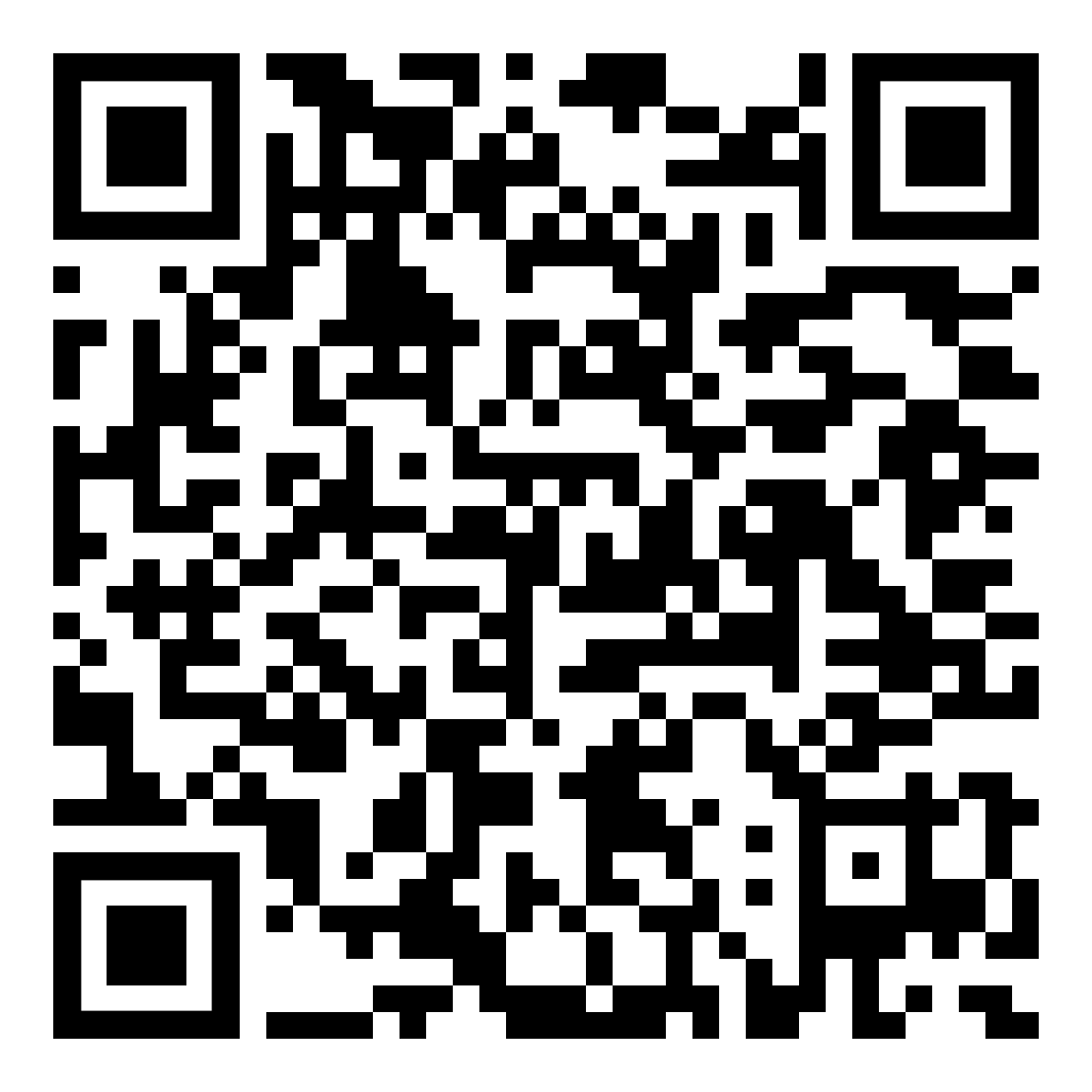              Imobil: Număr Cadastral – 7401515.121.01              Suprafața: 750.3 m2             Imobil: Număr Cadastral – 7401515.121.02               Suprafața: 18.0 m2                         Imobil: Număr Cadastral – 7401515.121.03             Suprafața: 49.0 m2                         Proprietarul: CONSILIUL RAIONAL SÎNGEREI , Certificat 30913815             Temeiul înscrierii: Act de inventariere nr (7401/09/14931)             Decizia Consiliului Raional nr.3/11 din 06.08.2009 (7401/09/14931)             Data înregistrării: 31.12.2009              Tipul grevării: Gestiune Economică             Temeiul înscrierii: Act de inventariere din 06.08.2009 (7401/10/6886)             Decizia Consiliului local Nr.3/11 din 06.08.2009 (7401/10/6886)             Solicitantul: DIRECȚIA DE ÎNVĂȚĂMÎNT TINERET ȘI SPORT , SÎNGEREI             Data înregistrării: 25.06.2010              __________________________________________________________________             Teren: Număr Cadastral – 7401515.121              Suprafața: 0.5409 ha             Proprietarul: Primăria or. Sîngerei              Temeiul înscrierii: Legea privind proprietatea publică UAT nr.523-XIV din 16.07.1999             Data înregistrării: 31.12.2009           Or. SÎNGEREI (PARC LOGISTIC INDUSTRIAL) 3 (Trei) Construcții            Imobil: Număr Cadastral – 7469301.007.01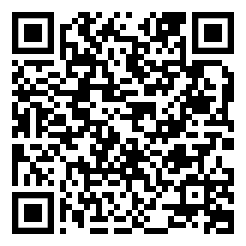            Suprafața: 121.2 m2            Modul de folosință: Clădire administrativă           Imobil: Număr Cadastral – 7469301.007.02           Suprafața: 2299.5 m2           Imobil: Număr Cadastral  - 7469301.007.03           Suprafața: 11.6 m2             Proprietarul: CONSILIUL RAIONAL SÎNGEREI , Certificat 30913815           Temeiul înscrierii: Proces verbal de recepție nr. 171204001 din 04.12.2017 (7401/18/17716)           Proces verbal de recepție nr.18150800 din 15.08.2018 (7401/18/17716)           Tipul grevării: Locațiune           Obiectul grevării:     7469301.007.01                                          7469301.007.02           Temeiul înscrierii: Contract de locațiune nr.4/19 din 01.04.2019 (7401/19/6047)           Acord adițional nr.1 din 09.04.2019 (7401/19/6047)           Termenul: 01.09.2016 – 31.08.2046           Solicitantul: Societatea cu Răspundere Limitată LOGISTICĂ-DEPOZITARE           Sediu: Sîngerei, or.Sîngerei, Nicolae Testimițeanu nr.4           Data înregistrării: 09.04.2019           ________________________________________________________________________
                      Teren: Număr Cadastral – 7469301.007            Locul amplasării: SEPAR. Din 7469301006           Modul de folosință: Agricol           Suprafața: 11.8308 ha           Proprietarul: CONSILIUL RAIONAL SÎNGEREI, Certificat 30913815           Temeiul înscrierii: Act de predare primire din 16.07.2013 (7401/13/14138)           Decizia Consiliului Raional nr.5/1 din 16.07.2013 (7401/13/14138)           Decizia privind formarea bunului imobil din 27.06.2017 (7401/17/15895)           Data înregistrării: 30.07.2013           Tipul grevării: Locațiune           Temeiul înscrierii: Contract de locațiune nr.4/19 din 01.04.2019 (7401/19/6047)           Acord adițional nr.1 din 09.04.2019 (7401/19/6047)           Termenul: 01.09.2016 – 31.08.2046           Solicitantul: Societatea cu Răspundere Limitată LOGISTICĂ-DEPOZITARE           Sediu: Sîngerei, or.Sîngerei, Nicolae Testimițeanu nr.4           Data înregistrării: 09.04.2019               Or. SÎNGEREI ȘCOALA ARTE M. Dolgan  1 (Una) Construcție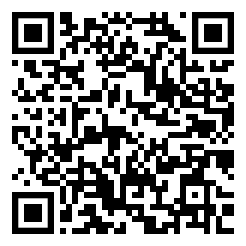            Imobil: Număr Cadastral – 7401515.112.01           Suprafața: 808.9 m2               Proprietarul: CONSILIUL RAIONAL SÎNGEREI , Certificat 30913815           Temeiul înscrierii: Act de inventariere din 06.08.2009 (7401/10/4949)           Decizia Consiliului Raional nr.3/13 din 06.08.2009 (7401/09/14932)           Data înregistrării: 31.12.2009            Tipul grevării: Gestiune economică           Solicitantul: SECȚIA CULTURĂ A CONSILIULUI RAIONAL SÎNGEREI            Sediul: r-nul Sîngerei, or. Sîngerei, str. Barbu Lăutaru, 29           Data înregistrării: 04.05.2010          ________________________________________________________________________           Teren: Număr Cadastral – 7401515.112            Modul de folosință: Pentru construcții           Suprafața: 0.0809 ha            Proprietarul: Primăria or.Sîngerei           Temeiul înregistrării: Legea UAT nr523-XIV din 16.07.1999 (7401/09/14932)           Data înregistrării: 31.12.2009          Or. SÎNGEREI INCUBATORUL DE AFACERI 2 (Două) Construcții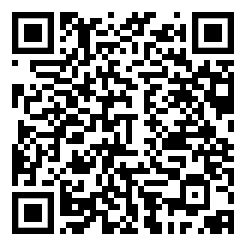           Imobil: Număr Cadastral – 7401509.070.02          Suprafața: 631.3 m2              Adresa: r-nul Sîngerei, or. Sîngerei str. Nicolae Testimițianu , 5          Proprietarul: CONSILIUL RAIONAL SÎNGEREI, Certificat 30913815          Temeiul înscrierii: Act de inventariere din 06.08.2009 (7401/15/1809)          Decizia Consiliului Raional nr.3/11 din 06.08.2009 (7401/15/1809)          Decizia privind formarea bunului imobil din 06.02.2015 (7401/15/1809)          ________________________________________________________________________              Imobil: Număr Cadastral – 7401509.070.03              Adresa: r-nul Sîngerei, or. Sîngerei str. Nicolae Testimițianu , 5          Suprafața: 542.2 m2              Proprietarul: CONSILIUL RAIONAL SÎNGEREI, Certificat 30913815          Temeiul înscrierii: Act de inventariere din 06.08.2009 (7401/15/1812)          Decizia Consiliului Raional nr.3/11 din 06.08.2009 (7401/15/1812)          Decizia privind formarea bunului imobil din 09.02.2015 (7401/15/1812)          Data înregistrării: 06.02.2015          ________________________________________________________________________          Imobil: Număr Cadastral – 7401509.070.04           Adresa: r-nul Sîngerei, or. Sîngerei str. Nicolae Testimițianu , 5          Suprafața: 711.9 m2              Proprietarul: CONSILIULUI RAIONAL SÎNGEREI , Certificat 30913815          Temeiul înscrierii: Act de inventariere din 06.08.2009 (7401/15/1813)          Decizia Consiliului Raional nr.3/11 din 06.08.2009 (7401/15/1813)          Decizia privind formarea bunului imobil din 09.02.2015 (7401/15/1813)          Data înregistrării: 06.02.2015          ________________________________________________________________________          Teren: Număr Cadastral – 7401509.070           Modul de folosință: Pentru construcții              Suprafața: 0.5446 ha           Proprietarul: Primăria or. Sîngerei , Codul Personal 1007601002223          Temeiul înscrierii: Legea nr.981-XIV din 11.05.2000          Data înregistrării: 02.06.2006_____________________________________________________________________________         Or. SÎNGEREI BLOCUL LOCATIV 35 APARTAMENTE 1 (Una) Construcție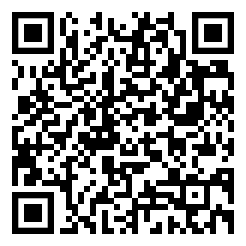          Imobil: Număr Cadastral – 7401508.144.01         Suprafața: 432.5 m2          Modul de folosință: Construcție nefinalizată         Proprietarul: CONSILIUL RAIONAL SÎNGEREI, (28.12.2006)          Temeiul înscrierii: Act de primire-predare din 14.09.2011 (7401/15/18780)         Decizia nr. 10/10 din 17.08.2011, 6/18 din 18.08.2011, 8/1 din 30.11.2015 (7401/15/18780)         Data înregistrării: 01.12.2015         _________________________________________________________________________         Teren: Număr Cadastral – 7401508.144          Modul de folosință: Pentru Construcții         Suprafața: 0.0887 ha          Proprietarul: Primăria or. Sîngerei, Codul Personal 100760100223         Data înregistrării: 17.01.2009           Or. Sîngerei CĂMINUL LICEUL MIHAI EMINESCU  1 (una) Construcție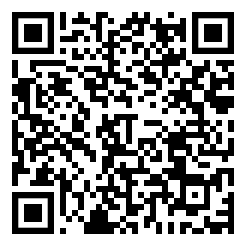            Imobil: Număr Cadastral – 7401519.002.01           Suprafața: 393.0 m2           Adresa: r-nul Sîngerei , or. Sîngerei, str. Independenței, 120           Proprietarul: CONSILIUL RAIONAL SÎNGEREI, Certificat 30913815           Temeiul înscrierii: Act de inventariere din 06.08.2009 (7401/09/14930)           Decizia Consiliului Raional nr.3/11 din 06.08.2009 (7401/09/14930)           Data înregistrării: 31.12.2009           Tipul grevării: Gestiune economică           Temeiul înscrierii: Act de inventariere din 06.08.2009 (7401/10/6887)           Decizia Consiliului Raional Sîngerei nr.3/11 din 06.08.2009 (7401/10/6887)           Data înregistrării: 31.12.2009              ________________________________________________________________________           Teren: Număr Cadastral – 7401519.002           Modul de folosință: Pentru Construcții           Suprafața: 0.1968 ha           Proprietarul: Primăria or. Sîngerei           Temeiul înscrierii: Legea privind proprietatea publică a UAT nr.523-XIV din 16.07.1999           Data înregistrării: 31.12.2009           Or. Sîngerei SALA SPORT LICEUL MIHAI EMINESCU (Una) 1 Construcție           Imobil: Număr Cadastral – 7401515.172.01           Suprafața: 471.8 m2                Proprietarul: CONSILIUL RAIONAL SÎNGEREI , Certificat 30913815            Teren: Număr Cadastral – 7401515.172           Suprafața: 0.183 ha           Proprietarul: CONSILIUL RAIONAL SÎNGEREI , Certificat 30913815           Data înregistrării:11.01.2006     Evaluare succintă a  imobilului,parte componentă a patrimoniului Consiliului Raional Sîngerei, privind starea tehnică 2021-2022. Localitatea:s.Rădoia. Denumirea instiuției publice:IMSPCS. Persoana responsabilă de completarea chestionarului: Moraru Galina. Funcția ocupată: Șef interimar. Date de contact: tel.026237335. Data completării: 16.11.2021.Funcționalitatea clădirii: Funcționează. Personalul angajat: 16 pers. Dintre care 15 femei,1 bărbat. Instituția funcționează 8/24 ore. Clădire cu destinație publică,IMSPCS. Anul finalizării construcției: 1991. Construcția deține: Subsol, neâncălzit. Materialul pereților exteriori: piatră de calcar,grosimea 500-600mm. Izolare termică: Nu este izolată termic. Construcția acoperișului: în pante,fără izolare planșeu pod. Ferestre PVC: 100%. Alimentare cu energie termică: centrală termică individuală pe bază de gaze naturale. Sistemul termic: monotubular. Izolarea țevilor în încăperile neâncălzite: Nu sunt izolate. Materialul corpurilor de încălzire: fontă, fără robinete și capuri termostatice. Apă caldă în clădire: Nu este. Sistem de climatizare: Nu este. Alimentarea cu apă rece: Fântână.  ____________________________________________________________________________Localitatea:com.Bilicenii Vechi. Denumirea instiuției publice:IMSPCS. Persoana responsabilă de completarea chestionarului: Melnic Emil. Funcția ocupată: Șef CS. Date de contact: tel.026233373, gsm.069706604, e-mail: emelnic@rambler.ru. Data completării: 16.11.2021.Funcționalitatea clădirii: Funcționează. Personalul angajat: 10 pers. Dintre care 8 femei,2 bărbați. Instituția funcționează 8/24 ore. Clădire cu destinație publică,IMSPCS. Anul finalizării construcției: 1984. Construcția deține: Subsol, neâncălzit. Materialul pereților exteriori: piatră de calcar,grosimea 450 mm. Izolare termică: Nu este izolată termic. Construcția acoperișului: în pante,fără izolare planșeu pod. Ferestre PVC: 100%. Alimentare cu energie termică: centrală termică individuală pe bază de gaze naturale. Sistemul termic: bitubular. Izolarea țevilor în încăperile neâncălzite: Nu sunt izolate. Materialul corpurilor de încălzire: fontă, fără robinete și capuri termostatice. Apă caldă în clădire: Nu este. Sistem de climatizare: Două unități funcționale. Alimentarea cu apă rece: Fântână. Localitatea:com.Bilicenii Noi. Denumirea instiuției publice: OS. Persoana responsabilă de completarea chestionarului: Pelipețchi Tatiana. Funcția ocupată: asistent medical. Date de contact: tel.026232333, gsm.069497980, e-mail: tatiana33@mail.ru  Data completării: 16.11.2021.Funcționalitatea clădirii: Funcționează parțial. Personalul angajat: 3 pers. Dintre care 2 femei,1 bărbat. Instituția funcționează 8/24 ore. Clădire cu destinație publică,OS. Anul finalizării construcției: -. Construcția nu deține: Subsol. Materialul pereților exteriori: argilă,grosimea 800 mm. Izolare termică: Nu este izolată termic. Construcția acoperișului: în pante,fără izolare planșeu pod. Ferestre PVC: 100%. Alimentare cu energie termică: centrală termică individuală pe bază de gaze naturale. Sistemul termic: bitubular. Izolarea țevilor în încăperile neâncălzite: Nu sunt izolate. Materialul corpurilor de încălzire: aluminiu cu robinete și capuri termostatice. Apă caldă în clădire: Nu este. Sistem de climatizare: Nu este. Alimentarea cu apă rece: Fântână. Localitatea:com.Cotiujenii Mici. Denumirea instiuției publice: CS. Persoana responsabilă de completarea chestionarului:-. Funcția ocupată:-. Date de contact: tel.-, gsm.-, e-mail:- Data completării: 15.11.2021.Funcționalitatea clădirii: Funcționează. Personalul angajat: 6 pers. Dintre care 4 femei,2 bărbați. Instituția funcționează 8/24 ore. Clădire cu destinație publică,CS. Anul finalizării construcției:1985. Construcția nu deține: Subsol. Materialul pereților exteriori: piatră de calcar,grosimea 500 mm. Izolare termică: Nu este izolată termic. Construcția acoperișului: în pante,fără izolare planșeu pod. Ferestre PVC: 100%. Alimentare cu energie termică: Sobe (2) pe bază de lemne și cărbune. Sistemul termic:-. Izolarea țevilor în încăperile neâncălzite: -. Materialul corpurilor de încălzire: -. Apă caldă în clădire: Nu este. Sistem de climatizare: Nu este. Alimentarea cu apă rece: Sondă arteziană. Localitatea:s.Alexeuca. Denumirea instiuției publice: OS. Persoana responsabilă de completarea chestionarului:-. Funcția ocupată:-. Date de contact: tel.-, gsm.-, e-mail:-  Data completării: 15.11.2021.Funcționalitatea clădirii:Nu funcționează. Personalul angajat:-. Dintre care - femei,- bărbat. Clădire cu destinație publică,OS. Anul finalizării construcției: 1980. Construcția nu deține: Subsol. Materialul pereților exteriori: argilă,grosimea 450 mm. Izolare termică: Nu este izolată termic. Construcția acoperișului: în pante,fără izolare planșeu pod. Ferestre PVC: 75%. Alimentare cu energie termică: Sobă pe bază de lemne și cărbune. Sistemul termic: -.Izolarea țevilor în încăperile neâncălzite: Nu sunt izolate. Materialul corpurilor de încălzire:-. Apă caldă în clădire: Nu este. Sistem de climatizare: Nu este. Alimentarea cu apă rece: -.Localitatea:com.Izvoare. Denumirea instiuției publice:CMF. Persoana responsabilă de completarea chestionarului:-. Funcția ocupată:-. Date de contact: tel.-, gsm.-, e-mail:-  Data completării: 16.11.2021.Funcționalitatea clădirii: Funcționează parțial. Personalul angajat: 4 pers. Dintre care 3 femei,1 bărbat. Instituția funcționează 8/24 ore. Clădire cu destinație publică,CMF. Anul finalizării construcției: -. Construcția nu deține: Subsol. Materialul pereților exteriori: argilă,grosimea 500 mm. Izolare termică: Nu este izolată termic. Construcția acoperișului: în pante,fără izolare planșeu pod. Ferestre PVC: 75%. Alimentare cu energie termică:Sobe. Sistemul termic:-. Izolarea țevilor în încăperile neâncălzite:-. Materialul corpurilor de încălzire:-. Apă caldă în clădire: Nu este. Sistem de climatizare: Nu este. Alimentarea cu apă rece: Fântână. Localitatea:com.Chișcăreni. Denumirea instiuției publice:IMSPCS. Persoana responsabilă de completarea chestionarului: Cărăuș Elena. Funcția ocupată: Medic de familie. Date de contact: tel.026241345, gsm.079472047, e-mail: cschiscareni@ms.md Data completării: 18.11.2021.Funcționalitatea clădirii: Funcționează 85%. Personalul angajat: 18 pers. Dintre care 15 femei,3 bărbați. Instituția funcționează 8/24 ore. Clădire cu destinație publică,IMSPCS. Anul finalizării construcției: 1955. Construcția deține: Subsol, neâncălzit. Materialul pereților exteriori: piatră de calcar,grosimea 600 mm. Izolare termică: Nu este izolată termic. Construcția acoperișului: în pante,fără izolare planșeu pod. Ferestre PVC: 100%. Alimentare cu energie termică: centrală termică individuală pe bază de lemne și cărbune. Sistemul termic: bitubular. Izolarea țevilor în încăperile neâncălzite: Nu sunt izolate. Materialul corpurilor de încălzire: oțel, cu robinete și capuri termostatice. Apă caldă în clădire: Boiler,încălzitor Delimano. Sistem de climatizare: Nu este. Alimentarea cu apă rece: Sondă arteziană. Localitatea:com.Chișcăreni. Denumirea instiuției publice:CCA. Persoana responsabilă de completarea chestionarului:Mereuță Gheorghe. Funcția ocupată:Direcor interimar. Date de contact: tel.026241505, gsm.079752365, e-mail:ccacachiscareni@gmail.com  Data completării: 18.11.2021.Funcționalitatea clădirii: Funcționează. Personalul angajat: 14 pers. Dintre care 7 femei,7 bărbați. Instituția funcționează 8/24 ore. Clădire cu destinație publică,CCA. Anul finalizării construcției: 1976. Construcția nu deține: Subsol. Materialul pereților exteriori: piatră,grosimea 850 mm. Izolare termică:Izolată parțial(10%),50mm. Construcția acoperișului: în pante,fără izolare planșeu pod. Ferestre PVC: 100%. Alimentare cu energie termică: centrală termică individuală și sobe pe bază de lemne și cărbune,. Sistemul termic: bitubular. Izolarea țevilor în încăperile neâncălzite: Nu sunt izolate. Materialul corpurilor de încălzire: fontă fără robinete și capuri termostatice. Apă caldă în clădire:Este. Sistem de climatizare: Nu este. Alimentarea cu apă rece:Sondă arteziană. Localitatea:s.Bocancea Schit. Denumirea instiuției publice: OS. Persoana responsabilă de completarea chestionarului:Andrieș Liubovi. Funcția ocupată: asistent medical. Date de contact: tel.026249420, gsm.060414359, e-mail:-  Data completării: 18.11.2021. Funcționalitatea clădirii: Funcționează. Personalul angajat: 2 pers. Dintre care 2 femei. Instituția funcționează 8/24 ore. Clădire cu destinație publică,OS. Anul finalizării construcției: -. Construcția nu deține: Subsol. Materialul pereților exteriori: piatră de calcar,grosimea 400 mm. Izolare termică: Nu este izolată termic. Construcția acoperișului: în pante,fără izolare planșeu pod. Ferestre PVC: 100%. Alimentare cu energie termică:Sobe pe bază de cărbuni și lemne. Sistemul termic: -. Izolarea țevilor în încăperile neâncălzite: Nu sunt izolate. Materialul corpurilor de încălzire:-. Apă caldă în clădire: Este(boiler). Sistem de climatizare: Nu este. Alimentarea cu apă rece: Sondă arteziană. ____________________________________________________________________________                                                                    Localitatea:com.Dumbrăvița. Denumirea instiuției publice: OMF. Persoana responsabilă de completarea chestionarului:Zgureanu Svetlana. Funcția ocupată: asistent medical. Date de contact: tel.026243190, gsm.060067976, e-mail:-  Data completării: 18.11.2021.Funcționalitatea clădirii: Funcționează parțial. Personalul angajat: 9 pers. Dintre care 7 femei,2 bărbați. Instituția funcționează 12/24 ore. Clădire cu destinație publică,OMF. Anul finalizării construcției: 1989. Construcția  deține: Subsol neâncălzit. Materialul pereților exteriori: piatră d calcar,grosimea 500 mm. Izolare termică: Nu este izolată termic. Construcția acoperișului: în pante,fără izolare planșeu pod. Ferestre PVC: 75%. Alimentare cu energie termică: centrală termică individuală pe bază de lemne și cărbune. Sistemul termic: bitubular. Izolarea țevilor în încăperile neâncălzite: Nu sunt izolate. Materialul corpurilor de încălzire: fontă cu robinete și capuri termostatice. Apă caldă în clădire:Este(boiler electric). Sistem de climatizare: Nu este. Alimentarea cu apă rece: Sondă arteziană. Localitatea:s.Bursuceni. Denumirea instiuției publice: OMF. Persoana responsabilă de completarea chestionarului:Gherman Oxana. Funcția ocupată:Medic de familie. Date de contact: tel.026256310, gsm.069395550, e-mail:oxanagherman050@gmail.com  Data completării: 18.11.2021.Funcționalitatea clădirii: Funcționează. Personalul angajat: 5 pers. Dintre care 5 femei. Instituția funcționează 8/24 ore. Clădire cu destinație publică,OMF. Anul finalizării construcției: 1960. Construcția nu deține: Subsol. Materialul pereților exteriori: argilă,grosimea 500 mm. Izolare termică: Este izolată termic,100%,50mm. Construcția acoperișului: în pante,fără izolare planșeu pod. Ferestre PVC: 100%. Alimentare cu energie termică: centrală termică individuală pe bază de lemne și cărbune. Sistemul termic: bitubular. Izolarea țevilor în încăperile neâncălzite: Nu sunt izolate. Materialul corpurilor de încălzire: aluminiu cu robinete și capuri termostatice. Apă caldă în clădire: Este(boiler electric). Sistem de climatizare: Nu este. Alimentarea cu apă rece: Fântână. Localitatea:com.Coșcodeni. Denumirea instiuției publice: IMSPCS. Persoana responsabilă de completarea chestionarului:Barcari Claudia. Funcția ocupată:Șef CS. Date de contact: tel.026236265, gsm.068818483, e-mail:cscoscodeni@ms.md.  Data completării: 18.11.2021.Funcționalitatea clădirii: Funcționează. Personalul angajat: 14 pers. Dintre care 11 femei,3 bărbați. Instituția funcționează 12/24 ore. Clădire cu destinație publică,IMSPCS. Anul finalizării construcției: 2010. Construcția nu deține: Subsol. Materialul pereților exteriori: beton armat,grosimea 500 mm. Izolare termică: Este izolată termic,100mm. Construcția acoperișului: în pante,fără izolare planșeu pod. Ferestre PVC: 100%. Alimentare cu energie termică: centrală termică individuală pe bază de gaze naturale. Sistemul termic: bitubular. Izolarea țevilor în încăperile neâncălzite: Nu sunt izolate. Materialul corpurilor de încălzire: aluminiu cu robinete și capuri termostatice. Apă caldă în clădire: Este(cazan gaze naturale). Sistem de climatizare:Este(3 unități). Alimentarea cu apă rece:Sondă arteziană. Localitatea:s.Heciul Vechi,com.Alexăndreni. Denumirea instiuției publice:CMF. Persoana responsabilă de completarea chestionarului:Spiniuc Lidia. Funcția ocupată:Asistentă medicală. Date de contact: tel.026254065, gsm.067323279.  Data completării: 17.11.2021.Funcționalitatea clădirii: Funcționează. Personalul angajat: 4 pers. Dintre care 4 femei. Instituția funcționează 8/24 ore. Clădire cu destinație publică,CMF. Anul finalizării construcției: 1950. Construcția nu deține: Subsol. Materialul pereților exteriori: argilă,grosimea 750 mm. Izolare termică:  nu este izolată termic. Construcția acoperișului: în pante,fără izolare planșeu pod. Ferestre PVC: 100%. Alimentare cu energie termică: centrală termică individuală pe bază de gaze naturale. Sistemul termic: bitubular. Izolarea țevilor în încăperile neâncălzite: Nu sunt izolate. Materialul corpurilor de încălzire: aluminiu cu robinete și capuri termostatice. Apă caldă în clădire: Este(cazan gaze naturale). Sistem de climatizare:nu este. Alimentarea cu apă rece:Fântână. Localitatea:s.Grigorești,com Alexăndreni. Denumirea instiuției publice:OS. Persoana responsabilă de completarea chestionarului:Prisacari Maria. Funcția ocupată:Asistentă medicală. Date de contact: tel.026271738, gsm.060231484.  Data completării: 17.11.2021.Funcționalitatea clădirii: Funcționează. Personalul angajat:4 pers. Dintre care 4 femei. Instituția funcționează 8/24 ore. Clădire cu destinație publică,OS. Anul finalizării construcției: 1950. Construcția nu deține: Subsol. Materialul pereților exteriori: Argilă,grosimea 300 mm. Izolare termică:  nu este izolată termic. Construcția acoperișului: în pante,fără izolare planșeu pod. Ferestre PVC: 100%. Alimentare cu energie termică: convector pe bază de gaze naturale(3unități). Sistemul termic: -. Izolarea țevilor în încăperile neâncălzite: -. Materialul corpurilor de încălzire: -. Apă caldă în clădire:nu este. Sistem de climatizare:-. Alimentarea cu apă rece:-. Localitatea:or.Biruința. Denumirea instiuției publice:IMSPCS. Persoana responsabilă de completarea chestionarului:Gheorghe Ojog. Funcția ocupată:Șef IMSPCS. Date de contact: tel.026260346, gsm.069036292, e-mail:cs.biruinta@ms.md.  Data completării: 17.11.2021.Funcționalitatea clădirii: Funcționează. Personalul angajat: 37 pers. Dintre care 33 femei,4 bărbați. Instituția funcționează 24/24 ore. Clădire cu destinație publică,IMSPCS. Anul finalizării construcției: 1982. Construcția nu deține: Subsol. Materialul pereților exteriori: piatră de calcar,grosimea 500 mm. Izolare termică: Este izolată termic,50mm. Construcția acoperișului: în pante,fără izolare planșeu pod. Ferestre PVC: 75%. Alimentare cu energie termică: centrală termică individuală pe bază de gaze naturale. Sistemul termic: mono-tubular. Izolarea țevilor în încăperile neâncălzite: Nu sunt izolate. Materialul corpurilor de încălzire: aluminiu cu robinete și capuri termostatice. Apă caldă în clădire: Este(boiler electric). Sistem de climatizare:Este. Alimentarea cu apă rece:Rețea de distribuție. Localitatea:or.Biruința,Policlinica. Denumirea instiuției publice:CMF. Persoana responsabilă de completarea chestionarului: Gheorghe Ojog. Funcția ocupată: Șef IMSPCS. Date de contact: tel.026260346, gsm.069036292.  Data completării: 17.11.2021.Funcționalitatea clădirii: nu funcționează. Personalul angajat:-. Dintre care - femei. Instituția nu funcționează. Clădire cu destinație publică,CMF. Anul finalizării construcției: 1950. Construcția nu deține: Subsol. Materialul pereților exteriori: piatră de calcar,grosimea 750 mm. Izolare termică:  nu este izolată termic. Construcția acoperișului: în pante,fără izolare planșeu pod. Ferestre PVC: 25%. Alimentare cu energie termică: -. Sistemul termic: -. Izolarea țevilor în încăperile neâncălzite: Nu sunt izolate. Materialul corpurilor de încălzire: -. Apă caldă în clădire:-. Sistem de climatizare:nu este. Alimentarea cu apă rece:-. Localitatea:Cubolta. Denumirea instiuției publice:CS. Persoana responsabilă de completarea chestionarului:Boișteanu Vadim. Funcția ocupată:Șef CS. Date de contact: tel.026258350, gsm.079021674, e-mail:cs.cubolta@ms.md.  Data completării: 17.11.2021.Funcționalitatea clădirii: Funcționează. Personalul angajat:8 pers. Dintre care 7 femei,1 bărbat. Instituția funcționează 8/24 ore. Clădire cu destinație publică,CS. Anul finalizării construcției: 1965. Construcția nu deține: Subsol. Materialul pereților exteriori: piatră de calcar,grosimea 450 mm. Izolare termică: nu este izolată termic. Construcția acoperișului: în pante,fără izolare planșeu pod. Ferestre PVC: 100%. Alimentare cu energie termică: centrală termică individuală pe bază de gaze naturale. Sistemul termic: bitubular. Izolarea țevilor în încăperile neâncălzite: Nu sunt izolate. Materialul corpurilor de încălzire: aluminiu cu robinete și capuri termostatice. Apă caldă în clădire:Nu este. Sistem de climatizare:Nu este. Alimentarea cu apă rece:Rețea de distribuție. Localitatea:s.Octeabriscoe,com.Țambula. Denumirea instiuției publice:CMF. Persoana responsabilă de completarea chestionarului:-. Funcția ocupată:-. Date de contact: tel.-, gsm.-, e-mail:-.  Data completării: 17.11.2021.Funcționalitatea clădirii: Funcționează parțial. Personalul angajat: 2 pers. Dintre care 2 femei,- bărbați. Instituția funcționează 8/24 ore. Clădire cu destinație publică,CMF. Anul finalizării construcției: 1982. Construcția nu deține: Subsol. Materialul pereților exteriori: piatră de calcar,grosimea 500 mm. Izolare termică:Nu este izolată termic. Construcția acoperișului: în pante,fără izolare planșeu pod. Ferestre PVC: 25%. Alimentare cu energie termică: sobe pe bază de cărbune și lemne. Sistemul termic: mono-tubular. Izolarea țevilor în încăperile neâncălzite: Nu sunt izolate. Materialul corpurilor de încălzire: aluminiu cu robinete și capuri termostatice. Apă caldă în clădire: Nu este. Sistem de climatizare:e nu este. Alimentarea cu apă rece:Rețea de distribuție. Localitatea:s.Vrănești,or. Sîngerei. Denumirea instiuției publice:OS. Persoana responsabilă de completarea chestionarului:Railean Corina. Funcția ocupată:asistentă medicală. Date de contact: tel.026265374, gsm.078302585, e-mail:damiancorina@mail.ru.  Data completării: 15.11.2021.Funcționalitatea clădirii: Funcționează. Personalul angajat: 2 pers. Dintre care 2 femei,- bărbați. Instituția funcționează 8/24 ore. Clădire cu destinație publică,IMSPCS. Anul finalizării construcției: 1970. Construcția nu deține: Subsol. Materialul pereților exteriori: piatră de calcar,grosimea 450 mm. Izolare termică:Nu este izolată termic. Construcția acoperișului: în pante,fără izolare planșeu pod. Ferestre PVC: 100%. Alimentare cu energie termică:sobe pe bază de cărbune și lemne. Sistemul termic-. Izolarea țevilor în încăperile neâncălzite: Nu sunt izolate. Materialul corpurilor de încălzire:-. Apă caldă în clădire:Nu este. Sistem de climatizare:Nu este. Alimentarea cu apă rece:Sondă arteziană. Localitatea:com Țambula. Denumirea instiuției publice:OS. Persoana responsabilă de completarea chestionarului:-. Funcția ocupată:-. Date de contact: tel.-, gsm.-, e-mail:-.  Data completării: 03.12.2021.Funcționalitatea clădirii: Funcționează. Personalul angajat:  pers. Dintre care- femei,- bărbați. Instituția funcționează 8/24 ore. Clădire cu destinație publică,OS. Anul finalizării construcției: -. Construcția nu deține: Subsol. Materialul pereților exteriori: piatră de calcar,grosimea 500 mm. Izolare termică:nu este izolată termic. Construcția acoperișului: în pante,fără izolare planșeu pod. Ferestre PVC: 100%. Alimentare cu energie termică: sobe. Sistemul termic: mono-tubular. Izolarea țevilor în încăperile neâncălzite: Nu sunt izolate. Materialul corpurilor de încălzire: aluminiu cu robinete și capuri termostatice. Apă caldă în clădire: nu este. Sistem de climatizare:nu este. Alimentarea cu apă rece:fântână. Localitatea:com Grigorăuca. Denumirea instiuției publice:OS. Persoana responsabilă de completarea chestionarului:-. Funcția ocupată:-. Date de contact: tel.-, gsm.-, e-mail:-.  Data completării: 25.11.2021.Funcționalitatea clădirii: nu funcționează. Personalul angajat:  pers. Dintre care- femei,- bărbați. Instituția funcționează 0 ore. Clădire cu destinație publică,OS. Anul finalizării construcției: -. Construcția nu deține: Subsol. Materialul pereților exteriori: piatră de calcar,grosimea 500 mm. Izolare termică:nu este izolată termic. Construcția acoperișului: în pante,fără izolare planșeu pod. Ferestre PVC: 100%. Alimentare cu energie termică: sobe. Sistemul termic: mono-tubular. Izolarea țevilor în încăperile neâncălzite: Nu sunt izolate. Materialul corpurilor de încălzire: aluminiu cu robinete și capuri termostatice. Apă caldă în clădire: nu este. Sistem de climatizare:nu este. Alimentarea cu apă rece:fântână. Localitatea:s.Sacarovca,Drăgănești. Denumirea instiuției publice:OS. Persoana responsabilă de completarea chestionarului:Gușcenco Valentina. Funcția ocupată:asistentă medicală. Date de contact: tel.-, gsm.069078204.  Data completării: 24.11.2021.Funcționalitatea clădirii: Funcționează. Personalul angajat: 1 pers. Dintre care 1 femei,- bărbați. Instituția funcționează 8/24 ore,3 zile/săpt. Clădire cu destinație publică,OS. Anul finalizării construcției: 1980. Construcția nu deține: Subsol. Materialul pereților exteriori: piatră de calcar,grosimea 450 mm. Izolare termică:Nu este izolată termic. Construcția acoperișului: în pante,fără izolare planșeu pod. Ferestre PVC: 0%. Alimentare cu energie termică:sobe pe bază de cărbune și lemne. Sistemul termic-. Izolarea țevilor în încăperile neâncălzite: Nu sunt izolate. Materialul corpurilor de încălzire:-. Apă caldă în clădire:Nu este. Sistem de climatizare:Nu este. Alimentarea cu apă rece:fântână. Localitatea:s.Răzălăi,com.Pepeni.Denumirea instiuției publice:Școală auxiliară. Persoana responsabilă de completarea chestionarului:-. Funcția ocupată:-. Date de contact: tel.-, gsm.-.  Data completării:19.11.2021.Funcționalitatea clădirii: nu funcționează. Personalul angajat: - pers. Dintre care  femei,- bărbați. Instituția funcționează-. Clădire cu destinație publică,Școală auxiliară. Anul finalizării construcției: 1980. Construcția  deține: subsol. Materialul pereților exteriori: piatră de calcar,grosimea 500 mm. Izolare termică:Nu este izolată termic. Construcția acoperișului: în pante,fără izolare planșeu pod. Ferestre PVC: 0%. Alimentare cu energie termică:sobe pe bază de cărbune și lemne. Sistemul termic-. Izolarea țevilor în încăperile neâncălzite: Nu sunt izolate. Materialul corpurilor de încălzire:-. Apă caldă în clădire:Nu este. Sistem de climatizare:Nu este. Alimentarea cu apă rece:deconectată. Localitatea:orSîngerei. Denumirea instiuției publice:IMSP,,Spitalul Raional Sîngerei”. Persoana responsabilă de completarea chestionarului:Malcoci Vasile. Funcția ocupată:Director. Date de contact: tel.026284405, gsm.0690151191, e-mail:srsingerei@ms.md.  Data completării: 07.12.2021.Funcționalitatea clădirii: Funcționează. Personalul angajat:290 pers. Dintre care 235 femei,55 bărbați. Instituția funcționează 24/24 ore. Clădire cu destinație publică,IMSP. Anul finalizării construcției: 1980. Construcția deține: Subsol. Materialul pereților exteriori: piatră de calcar,grosimea 500 mm. Izolare termică: nu este izolată termic. Construcția acoperișului: în pante,fără izolare planșeu pod. Ferestre PVC: 75%. Alimentare cu energie termică: centrală termică individuală pe bază de gaze naturale. Sistemul termic: bitubular. Izolarea țevilor în încăperile neâncălzite: Nu sunt izolate. Materialul corpurilor de încălzire: fontă,aluminiu cu robinete și capuri termostatice. Apă caldă în clădire: Este(boiler electric). Sistem de climatizare:Este. Alimentarea cu apă rece:sondă arteziană. Localitatea:orSîngerei. Denumirea instiuției publice:CCA Sîngerei. Persoana responsabilă de completarea chestionarului:Dorojneac Stela. Funcția ocupată:Director. Date de contact: tel.026223762, gsm.060043306, e-mail:ccasingerei@mail.ru.  Data completării: 25.11.2021.Funcționalitatea clădirii: Funcționează. Personalul angajat:20 pers. Dintre care14 femei,6 bărbați. Instituția funcționează 4/24 ore. Clădire cu destinație publică,CCA. Anul finalizării construcției: 1984. Construcția nu deține: Subsol. Materialul pereților exteriori: piatră de calcar,grosimea 500 mm. Izolare termică: nu este izolată termic. Construcția acoperișului: în pante,fără izolare planșeu pod. Ferestre PVC: 100%. Alimentare cu energie termică: centrală termică individuală pe bază de cărbune și lemne. Sistemul termic: bitubular. Izolarea țevilor în încăperile neâncălzite: Nu sunt izolate. Materialul corpurilor de încălzire: fontă, cu robinete și capuri termostatice. Apă caldă în clădire: Este(boiler electric). Sistem de climatizare: nu este. Alimentarea cu apă rece:sondă arteziană. Localitatea:or.Sîngerei. Denumirea instiuției publice:IMSP CS. Persoana responsabilă de completarea chestionarului:Eleonora Tartacovschi. Funcția ocupată:Șef Centru de Sănătate. Date de contact: tel.026222662, gsm.069014074, e-mail:cs.singerei@ms.md.  Data completării: 06.12.2021.Funcționalitatea clădirii: Funcționează. Personalul angajat:75 pers. Dintre care - femei,- bărbați. Instituția funcționează 8/24 ore. Clădire cu destinație publică,CS. Anul finalizării construcției: 1979. Construcția deține: Subsol. Materialul pereților exteriori: piatră de calcar,grosimea 400 mm. Izolare termică:Izolată parțial,50mm. Construcția acoperișului: în pante,fără izolare planșeu pod. Ferestre PVC: 100%. Alimentare cu energie termică: centrală termică individuală pe bază de gaze naturale. Sistemul termic: bitubular. Izolarea țevilor în încăperile neâncălzite: sunt izolate. Materialul corpurilor de încălzire: fontă. Apă caldă în clădire: Este(boiler electric). Sistem de climatizare:Este. Alimentarea cu apă rece:sondă arteziană. Localitatea:or.Sîngerei. Denumirea instiuției publice:Casa raională de cultură. Persoana responsabilă de completarea chestionarului:Cereseu Ion. Funcția ocupată:Director. Date de contact: tel.-, gsm.067118584, e-mail:cereseu.ion@bk.ru.  Data completării: 25.11.2021.Funcționalitatea clădirii: Funcționează. Personalul angajat:71 pers. Dintre care - femei,- bărbați. Instituția funcționează 8/24 ore. Clădire cu destinație publică,Casa de cultură. Anul finalizării construcției: -. Construcția nu deține: subsol. Materialul pereților exteriori: piatră de calcar,grosimea 600 mm. Izolare termică:Nu este izolată termic. Construcția acoperișului: în pante,cu izolare planșeu pod. Ferestre PVC: 100%. Alimentare cu energie termică: centrală termică individuală pe bază de gaze naturale. Sistemul termic: bitubular. Izolarea țevilor în încăperile neâncălzite:  nu sunt izolate. Materialul corpurilor de încălzire: aluminiu,cu robinete și capuri termostatice. Apă caldă în clădire:nu esteSistem de climatizare:Este. Alimentarea cu apă rece:sondă arteziană. Localitatea:s.Chirileni,com.Drăgănești. Denumirea instiuției publice:OS. Persoana responsabilă de completarea chestionarului:Gușcenco Valentina. Funcția ocupată:asistentă medicală. Date de contact: tel.-, gsm.069078204, e-mail:-.  Data completării: 16.11.2021.Funcționalitatea clădirii: Funcționează. Personalul angajat:1 pers. Dintre care 1 femei,- bărbați. Instituția funcționează 8/24 ore. Clădire cu destinație publică,OS. Anul finalizării construcției: 1950. Construcția nu deține:subsol. Materialul pereților exteriori: piatră de calcar,grosimea 450 mm. Izolare termică:-. Construcția acoperișului: în pante,fără izolare planșeu pod. Ferestre PVC: 100%. Alimentare cu energie termică:sobe pe bază de cărbune și lemne. Sistemul termic:-. Izolarea țevilor în încăperile neâncălzite:-. Materialul corpurilor de încălzire:-. Apă caldă în clădire:-. Sistem de climatizare:-. Alimentarea cu apă rece:-. Localitatea:com.Pepeni. Denumirea instiuției publice:Liceul teoretic,,Alexandru Agafi”. Persoana responsabilă de completarea chestionarului:Rudei Liuba. Funcția ocupată:Director. Date de contact: tel.026242694, gsm.067700101, e-mail:rudeiliuba@yahoo.com.Data completării: 19.11.2021.Funcționalitatea clădirii: Funcționează. Personalul angajat:100 pers. Dintre care 85 femei,15 bărbați. Instituția funcționează 8/24 ore. Clădire cu destinație publică,Instituție de învățământ. Anul finalizării construcției: 1981. Construcția deține: Subsol,neâncălzit. Materialul pereților exteriori: piatră de calcar,grosimea 500 mm. Izolare termică:Izolată integral,120mm. Construcția acoperișului: în pante,cu izolare planșeu pod. Ferestre PVC: 100%. Alimentare cu energie termică: centrală termică individuală pe bază de cărbune. Sistemul termic: bitubular. Izolarea țevilor în încăperile neâncălzite: nu sunt izolate. Materialul corpurilor de încălzire: fontă,aluminiu cu robinete și capuri termostatice. Apă caldă în clădire: Este(boiler electric). Sistem de climatizare:-. Alimentarea cu apă rece:sondă arteziană. Localitatea:com.Pepeni. Denumirea instiuției publice:IMSPCS. Persoana responsabilă de completarea chestionarului:Spinachi Ion. Funcția ocupată:Șef centru de sănătate. Date de contact:tel.026292764, gsm.069537303,e-mail:cs.pepeni@ms.md.Data completării: 19.11.2021.Funcționalitatea clădirii: Funcționează. Personalul angajat:32 pers. Dintre care 27 femei,5 bărbați. Instituția funcționează 12/24 ore. Clădire cu destinație publică,Centru de sănătate. Anul finalizării construcției: 1988. Construcția deține: Subsol,neâncălzit. Materialul pereților exteriori: piatră de calcar,grosimea 500 mm. Izolare termică:Izolată integral 50mm. Construcția acoperișului: în pante,cu izolare planșeu pod. Ferestre PVC: 100%. Alimentare cu energie termică: centrală termică individuală pe bază de cărbune. Sistemul termic: bitubular. Izolarea țevilor în încăperile neâncălzite: nu sunt izolate. Materialul corpurilor de încălzire: fontă fără robinete și capuri termostatice. Apă caldă în clădire: Este(boiler electric). Sistem de climatizare:Este. Alimentarea cu apă rece:sondă arteziană. Localitatea:com.s.Drăgănești. Denumirea instiuției publice:IMSPCS. Persoana responsabilă de completarea chestionarului:Gheorghe Mereniuc. Funcția ocupată:Șef CS. Date de contact: tel.026239259, gsm.069994292, e-mail:cs.draganești@ms.md.Data completării: 15.11.2021.Funcționalitatea clădirii: Funcționează. Personalul angajat:68 pers. Dintre care- femei,- bărbați,beneficiari 30 pers. Instituția funcționează 8/24 ore. Clădire cu destinație publică,CS. Anul finalizării construcției: 1987. Construcția deține: Subsol,neâncălzit. Materialul pereților exteriori: piatră de calcar,grosimea 500 mm. Izolare termică:Izolată integral,100mm. Construcția acoperișului: în pante,cu izolare planșeu pod. Ferestre PVC: 100%. Alimentare cu energie termică: centrală termică individuală pe bază de gaze naturale. Sistemul termic: monotubular. Izolarea țevilor în încăperile neâncălzite: nu sunt izolate. Materialul corpurilor de încălzire: fontă, cu robinete și capuri termostatice,parțial. Apă caldă în clădire: Este(boiler electric). Sistem de climatizare:-. Alimentarea cu apă rece: sondă arteziană. Localitatea:com.Bălășești. Denumirea instiuției publice:OMF. Persoana responsabilă de completarea chestionarului:Paladi Galina. Funcția ocupată:asistentă medicală. Date de contact:tel.026292762,gsm.068037895,email:cs.balasesti@ms.md.Datacompletării:19.11.2021Funcționalitatea clădirii: Funcționează parțial. Personalul angajat:6 pers. Dintre care 6 femei,- bărbați. Instituția funcționează 24/24 ore. Clădire cu destinație publică:OMF. Anul finalizării construcției: 1985. Construcția nu deține: Subsol,neâncălzit. Materialul pereților exteriori: piatră de calcar,grosimea 500 mm. Izolare termică:nu este izolată termic. Construcția acoperișului: în pante,fără izolare planșeu pod. Ferestre PVC: 50%. Alimentare cu energie termică: centrală termică individuală pe bază de cărbune. Sistemul termic: bitubular. Izolarea țevilor în încăperile neâncălzite: nu sunt izolate. Materialul corpurilor de încălzire: fontă fără robinete și capuri termostatice. Apă caldă în clădire:nu este. Sistem de climatizare:-. Alimentarea cu apă rece:sondă arteziană. _____________________________________________________________________________Localitatea:s.Mihailovca. Denumirea instiuției publice:OS. Persoana responsabilă de completarea chestionarului:Pavlov Galina. Funcția ocupată:asistentă medicală. Date de contact:tel.026235217,gsm.068355626,e-mail:-.Data completării: 19.11.2021.Funcționalitatea clădirii: Funcționează. Personalul angajat:2 pers. Dintre care 2 femei,- bărbați. Instituția funcționează 8/24 ore. Clădire cu destinație publică:OS. Anul finalizării construcției: 1975. Construcția nu deține: Subsol,neâncălzit. Materialul pereților exteriori: piatră de calcar,grosimea 500 mm. Izolare termică:nu este izolată. Construcția acoperișului: în pante,fără izolare planșeu pod. Ferestre PVC: 100%. Alimentare cu energie termică: sobe pe bază de cărbune și lemne. Sistemul termic:-. Izolarea țevilor în încăperile neâncălzite:-. Materialul corpurilor de încălzire:nu sunt. Apă caldă în clădire:nu este. Sistem de climatizare:nu este. Alimentarea cu apă rece:sondă arteziană. Localitatea:s.Sloveanca. Denumirea instiuției publice:OS. Persoana responsabilă de completarea chestionarului:Tronciu Veronica. Funcția ocupată:asistentă medicală. Date de contact:tel.026292763,gsm.068725642,e-mail:veronicatronciu@gmail.com.Data completării: 19.11.2021.Funcționalitatea clădirii: Funcționează parțial. Personalul angajat:2 pers. Dintre care 2 femei,- bărbați. Instituția funcționează 8/24 ore. Clădire cu destinație publică:OS. Anul finalizării construcției: 1985. Construcția nu deține: Subsol,neâncălzit. Materialul pereților exteriori: piatră de calcar,grosimea 500 mm. Izolare termică:Izolată parțial. Construcția acoperișului: în pante,fără izolare planșeu pod. Ferestre PVC: 100%. Alimentare cu energie termică: sobe pe bază de cărbune și lemne. Sistemul termic:-. Izolarea țevilor în încăperile neâncălzite:-. Materialul corpurilor de încălzire:nu sunt. Apă caldă în clădire:nu este. Sistem de climatizare:nu este. Alimentarea cu apă rece:sondă arteziană. _____________________________________________________________________________Localitatea:or.Sîngerei. Denumirea instiuției publice:Școala de Arte,,Mihai Dolgan” Persoana responsabilă de completarea chestionarului:V.Mocanu. Funcția ocupată:Contabil Șef. Date de contact: tel.026221898, gsm.060270520, e-mail:vmocanu1960@yahoo.com.Data completării: 19.11.2021.Funcționalitatea clădirii: Funcționează. Personalul angajat:- pers. Dintre care- femei,- bărbați. Instituția funcționează 8/24 ore. Clădire cu destinație publică,Școală de muzică. Anul finalizării construcției: 1974. Construcția deține: Subsol,neâncălzit. Materialul pereților exteriori: piatră de calcar,grosimea 600 mm. Izolare termică:Nu este izolată. Construcția acoperișului: în pante,fără izolare planșeu pod. Ferestre PVC: 100%. Alimentare cu energie termică: centrală termică individuală pe bază de gaze naturale. Sistemul termic: bitubular. Izolarea țevilor în încăperile neâncălzite: nu sunt izolate. Materialul corpurilor de încălzire: fontă,fără robinete și capuri termostatice. Apă caldă în clădire: Este(cazan pe bază de gaze naturale). Sistem de climatizare:Este(5unități). Alimentarea cu apă rece:sondă arteziană._____________________________________________________________________________  Localitatea:or.Sîngerei. Denumirea instiuției publice:IP,,Incubatorul de afaceri”. Persoana responsabilă de completarea chestionarului:Ala Șargu. Funcția ocupată:Administrator interimar.Date de contact: tel.026284036, gsm.068230505, e-mail:incubatorulsingerei@gmail.com.Data completării: 25.01.2022.Funcționalitatea clădirii: Funcționează. Personalul angajat:29 pers. Dintre care20 femei,9 bărbați. Instituția funcționează 24/24 ore. Clădire cu destinație publică,IAS. Anul finalizării construcției: 1980. Construcția deține: Subsol,neâncălzit. Materialul pereților exteriori: piatră de calcar,grosimea 500 mm. Izolare termică:Nu este izolată. Construcția acoperișului: în pante,fără izolare planșeu pod. Ferestre PVC: 100%. Alimentare cu energie termică: centrală termică individuală pe bază de gaze naturale. Sistemul termic: bitubular. Izolarea țevilor în încăperile neâncălzite: nu sunt izolate. Materialul corpurilor de încălzire: oțel(metal),cu robinete și capuri termostatice. Apă caldă în clădire:Nu este. Sistem de climatizare:Este. Alimentarea cu apă rece:sondă arteziană._____________________________________________________________________________  Localitatea:com..Sîngereii Noi. Denumirea instiuției publice:Parc Logistic Industrial. Persoana responsabilă de completarea chestionarului:Roșca Victor.. Funcția ocupată:Șef secție.Date de contact: tel.-, gsm.076747777, e-mail:-.Data completării: 25.01.2022.Funcționalitatea clădirii: Funcționează. Personalul angajat:4 pers. Dintre care- femei,4 bărbați. Instituția funcționează 24/24 ore. Clădire cu destinație publică,Parc Logistic Industrial. Anul finalizării construcției:2018. Construcția nu deține: Subsol,neâncălzit. Materialul pereților exteriori:beton armat,cu grosimea 500mm. Izolare termică: Este izolată, 200mm Construcția acoperișului:Combinat cu izolare termică. Ferestre PVC: 100%. Alimentare cu energie termică:-. Sistemul termic:-. Izolarea țevilor în încăperile neâncălzite:-. Materialul corpurilor de încălzire:-.Ventilare mecanică,dirijată. Apă caldă în clădire:Nu este. Sistem de climatizare: Nu este. Alimentarea cu apă rece:sondă arteziană.-_____________________________________________________________________________  Localitatea:or.Sîngerei. Denumirea instiuției publice:Arhiva Raională. Persoana responsabilă de completarea chestionarului:Costețchi Lilia. Funcția ocupată:Șef Serviciul Arhivă.Date de contact: tel.026222051, gsm.069031932, e-mail:costețchililia@gmail.com.Data completării: 25.01.2022.Funcționalitatea clădirii: Funcționează. Personalul angajat:2 pers. Dintre care2 femei,- bărbați. Instituția funcționează 8/24 ore. Clădire cu destinație publică,-. Anul finalizării construcției: 1980. Construcția deține: Subsol,neâncălzit. Materialul pereților exteriori: piatră de calcar,grosimea 500 mm. Izolare termică:Nu este izolată. Construcția acoperișului: în pante,fără izolare planșeu pod. Ferestre PVC: 100%. Alimentare cu energie termică: centrală termică individuală pe bază de gaze naturale. Sistemul termic: bitubular. Izolarea țevilor în încăperile neâncălzite: nu sunt izolate. Materialul corpurilor de încălzire: oțel(metal),cu robinete și capuri termostatice. Apă caldă în clădire:Este(boiler electric). Ventilare mecanică. Sistem de climatizare:Este(1unitate). Alimentarea cu apă rece:sondă arteziană. _____________________________________________________________________________ Localitatea:or.Sîngerei. Denumirea instiuției publice:Școala de Sport. Persoana responsabilă de completarea chestionarului:Viorel Midrigan. Funcția ocupată:Director.Date de contact: tel.-, gsm.068873887, e-mail:-.Data completării: 25.01.2022.Funcționalitatea clădirii: Funcționează. Personalul angajat:35 pers. Dintre care5 femei,30 bărbați. Instituția funcționează 12/24 ore. Clădire cu destinație publică,Școală de Sport. Anul finalizării construcției: 1970. Construcția deține: Subsol,neâncălzit. Materialul pereților exteriori: piatră de calcar,grosimea 600 mm. Izolare termică:Nu este izolată. Construcția acoperișului: în pante,fără izolare planșeu pod. Ferestre PVC: 100%. Alimentare cu energie termică: centrală termică individuală pe bază de gaze naturale,lemne și cărbune. Sistemul termic: bitubular. Izolarea țevilor în încăperile neâncălzite: nu sunt izolate. Materialul corpurilor de încălzire: oțel(metal),cu robinete și capuri termostatice. Apă caldă în clădire:Este. Sistem de climatizare:Este(1 unitate). Alimentarea cu apă rece:sondă arteziană. Localitatea:or.Sîngerei. Denumirea instiuției publice:Căminul studențesc ,,Liceul Teoretic Mihai Eminescu”. Persoana responsabilă de completarea chestionarului: Nicolae Melinte. Funcția ocupată:Director.Date de contact: tel.-, gsm.068084492, e-mail:lc_mihai_eminescu@yahoo.com.Data completării: 10.02.2022.Funcționalitatea clădirii: Funcționează. Persoanele care benifeciază:55 pers. Dintre care- femei,- bărbați. Instituția funcționează 24/24 ore. Clădire cu destinație publică,Cămin stundețesc. Anul finalizării construcției: 1980. Construcția nu deține: subsol. Materialul pereților exteriori: beton armat cu grosimea 600 mm. Izolare termică:Nu este izolată. Construcția acoperișului: în pante,fără izolare planșeu pod. Ferestre PVC: 100%. Alimentare cu energie termică: centrală termică individuală pe bază de gaze naturale. Sistemul termic: bitubular. Izolarea țevilor în încăperile neâncălzite: nu sunt izolate. Materialul corpurilor de încălzire: fontă,fără robinete și capuri termostatice. Apă caldă în clădire:Este (boiler electric). Sistem de climatizare:Este(naturală). Alimentarea cu apă rece:sondă arteziană._____________________________________________________________________________  Localitatea:or.Sîngerei. Denumirea instiuției publice:Liceul Teoretic ,,Mihai Eminescu”. Persoana responsabilă de completarea chestionarului:Melinte Nicolae. Funcția ocupată:Director.Date de contact: tel.-, gsm.068084492, e-mail:lc_mihai_eminescu@yahoo.com.Data completării: 10.02.2022.Funcționalitatea clădirii: Funcționează. Personalul angajat:250pers. Dintre care- femei,- bărbați. Instituția funcționează 8/24 ore. Clădire cu destinație publică,liceu. Anul finalizării construcției: 1986. Construcția deține: Subsol încălzit.Sală sportivă:Deține. Materialul pereților exteriori: beton arma cu grosimea 600 mm. Izolare termică:Nu este izolată. Construcția acoperișului: în pante,fără izolare planșeu pod. Ferestre PVC: 100%. Alimentare cu energie termică: centrală termică individuală pe bază de gaze naturale. Sistemul termic: bitubular. Izolarea țevilor în încăperile neâncălzite: nu sunt izolate. Materialul corpurilor de încălzire: oțel(metal),fără robinete și capuri termostatice. Apă caldă în clădire:Este(boiler electric). Ventilare: mecanică,naturală. Sistem de climatizare:Este(6unitatăți). Alimentarea cu apă rece:sondă arteziană. RAPORTUL (TOTAL CONSTRUCȚII/CONSTRUCȚII FUNCȚIONALE/CONSTRUCȚII ACCESORII)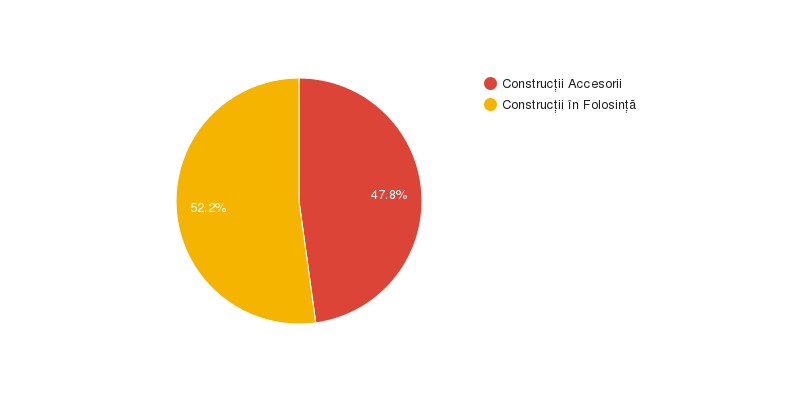 TOTAL = 115 ConstrucțiiConstrucții Accesorii = 55Construcții în Folosință = 60Informațiile din prezentul raport sunt oferite de către persoanele responsabile în cadrul instituțiilor, garantarea corectitudinii și asumarea responsabilității sunt asumate prin semnătura și ștampila instituțiilor (chestionarele original se află în cadrul Serviciului SAT și EE)